KLASA: 602-12/23-01/01UR. BROJ: 2181-278-01-23-01Na temelju članka 28. stavak 5. i članka 118., stavak 2., podstavak 4. Zakona o odgoju i obrazovanju u osnovnoj i srednjoj školi (NN br. 87/08; 86/09; 92/10; 105/10; 90/11; 86/12; 126/12; 86/12;94/13; 152/14; 7/17, 68/18, 98/19, 64/20, 151/22) i članka 60., stavak 1., podstavak 5. i 6. Statuta osnovne škole Milana Begovića Školski odbor na sjednici  6.listopada 2023. godine donosi:ŠKOLSKI KURIKULUMza šk. god. 2023./2024.UVODCiljevi i zadaće odgoja i obrazovanja u osnovnoj školiSvrha i ciljevi osnovnog školstva usmjereni su na kontinuirani razvoj učenika kao duhovnog, tjelesnog, moralnog, intelektualnog i društvenog bića u skladu s njegovim sposobnostima i sklonostima. Posebni ciljevi kurikuluma Osnovne škole „Milana Begovića„promicanje turističke kulture vrličkog krajaočuvanje tradicionalnih vrijednosti kraja i kulturne baštine uključenost učenika u izbornu nastavu i izvannastavne aktivnostiuključenost učenika u terensku i projektnu nastavupoticanje i uključivanje roditelja učenika u aktivnosti školeveća suradnja s ostalim subjektima izvan školeOSNOVNI PODACI O OSNOVNOJ ŠKOLI MILANA BEGOVIĆAAdresa:                          Trg Franje Tuđmana 6Broj i naziv pošte:          21236 VrlikaBroj telefona:                 021/827-259 (centrala)E-mail adresa:               ured@os-mbegovica-vrlika.skole.hrWeb:                              http://www.os-mbegovica-vrlika.skole.hr/Broj učenika:                 1. – 4. razreda - 29			                5. – 8. razreda - 38			                Ukupno: 67Broj razrednih odjela:   1. – 4.razreda - 4                                      5. – 8. razreda - 4Broj djelatnika:           razredna nastava – 4			 predmetna nastava – 14                                    stručni suradnici – 2U školi je zaposleno 30 djelatnika (ravnateljica, 20 učitelja, 2 stručna suradnika  i 7 administrativno-tehničkih i pomoćnih djelatnika).KurikulumKurikulum podrazumijeva opsežno planiranje, ustrojstvo i provjeravanje procesa rada i djelovanja s obzirom na odgovarajuće detaljne ciljeve, sadržajne elemente, ustrojstvo te kontrolu postignuća prema globalno postavljenim ciljevima i prema pretpostavkama za odvijanje procesa.1.1 Nacionalni okvirni kurikulumNacionalni okvirni kurikulum predstavlja osnovne sastavnice predškolskoga, općega obveznoga i srednjoškolskoga odgoja i obrazovanja, uključujući odgoj i obrazovanje za djecu s posebnim odgojno-obrazovnim potrebama. Nacionalni okvirni kurikulum temeljni je dokument u kojemu su prikazane sastavnice kurikulumskoga sustava: vrijednosti, ciljevi, načela, sadržaj i opći ciljevi odgojno-obrazovnih područja, vrjednovanje učeničkih postignuća te vrjednovanje i samovrjednovanje ostvarivanja nacionalnoga kurikuluma.Središnji dio Nacionalnoga okvirnoga kurikuluma čine učenička postignuća za odgojno obrazovna područja, razrađena po odgojno-obrazovnim ciklusima te opisi i ciljevi međupredmetnih tema koje su usmjerene na razvijanje ključnih učeničkih kompetencija.Osnova je za razradu predmetne strukture područja, određivanje predmeta i modula jezgrovnoga kurikuluma, izbornih predmeta i modula, opterećenja učenika itd. Drugim riječima, Nacionalni okvirni kurikulum služi kao temelj za izradbu predmetnih kurikuluma i ostalih kurikulumskih dokumenata (smjernice za primjenu kurikuluma, priručnici za nastavnike, priručnici za roditelje, standardi za izradbu udžbenika i ostalih nastavnih materijala, standardi i mjerila za vrjednovanje kvalitete učeničkih postignuća i rada škola i dr.).Potrebno je istaknuti da Nacionalni okvirni kurikulum pridonosi planiranju i organiziranju rada škola, uključujući donošenje školskoga kurikuluma. Odgojno-obrazovne vrijednosti, ciljevi, kompetencije i načela određena dokumentom omogućuju razumijevanje osnovnoga smjera razvoja nacionalnoga kurikuluma i pružaju temeljne odrednice za usklađivanje planiranja razvoja i rada odgojno-obrazovnih ustanova.Opis, ciljevi i očekivana učenička postignuća odgojno-obrazovnih područja te opis i ciljevi međupredmetnih tema pomažu školama da lakše povezuju nastavne predmete, racionaliziraju nastavu te ju obogate izbornom i fakultativnom nastavom i izvannastavnim aktivnostima sukladno svojemu profilu i prioritetima, potrebama učenika i lokalne zajednice.Nacionalni okvirni kurikulum razvojni je dokument. Razvojan u smislu što iz njega slijedi duboko promišljena razrada i izradba svih drugih dokumenata; razvojan u smislu otvorenosti promjenama i stalnomu obnavljanju u skladu s promjenama i razvojnim smjerovima u društvu i obrazovanju. Brze promjene u znanosti, tehnologiji, gospodarstvu i ostalim područjima društvenoga života postavljaju odgoju i obrazovanju stalno nove zahtjeve, što dovodi do potrebe za stalnim vrjednovanjem i mijenjanjem nacionalnoga kurikuluma.Suvremeni pristup izradbi i razvoju nacionalnoga kurikuluma sve više decentralizira i demokratizira ovaj proces te uključuje i širi odgovornost za promjene na odgojitelje, učitelje, nastavnike, stručne suradnike i ravnatelje te ostale važne sudionike i korisnike obrazovanja – roditelje, djecu, učenike, članove lokalne i regionalne zajednice, socijalne partnere i druge.Kurikulum sadržava:Analizu nastavnog procesa  i podatke o:- izbornoj nastavi,- dodatnoj nastavi- dopunskoj nastavi- izvannastavnim aktivnostima- terenskoj nastavi- projektima- izletima i ekskurzijamaŠkolskim kurikulumom se utvrđuje:− strategija razvoja škole − način realizacije aktivnosti, programa i/ili projekta,− detaljan troškovnik aktivnosti, programa i/ili projekta,− način vrjednovanja i način korištenja rezultata vrjednovanja.Školski kurikulum OŠ Milana BegovićaŠkolski kurikulum obuhvaća, osim službenih programa nastave, i druge programe koje škola provodi, pokazuje brojne aktivnosti učenika i učitelja, pokazuje po čemu je škola prepoznatljiva, posebna i drukčija od drugih. Težište poučavanja preusmjerava se s nastavnih sadržaja na razvoj temeljnih učeničkih kompetencija. U planu dugoročnoga i srednjoročnoga razdoblja usmjerit ćemo se na razvoj nastavničkih (učiteljskih kompetencija) da bismo mogli još djelotvornije primjenjivati najsuvremenije metodičke modele nastavnoga rada. Takav pristup poučavanju omogućuje bolju usklađenost sadržaja i modela poučavanja s učeničkim mogućnostima te veću autonomiju nastavnika u procesu poučavanja. S druge strane, zahtijeva se veća kreativnost učitelja i primjena različitih inovativnih modela poučavanja.U sadržajnom smislu, fokus poučavanja OŠ Milana Begovića usmjeren je na zavičajne baštinske teme. Rad na takvim sadržajima ima mnogobrojne prednosti, a jedna od njih je kroskurikularna obrada sadržaja. Proučavanjem određene teme kroz različite predmete učenje postaje kvalitetnije, a znanje trajnije. Istražujući i proučavajući kulturnu i prirodnu baštinu svoga zavičaja, učenici ne samo da je bolje upoznaju i razumiju, već prema njoj razvijaju pozitivne emocije i poželjne vrijednosne stavove. Stvaraju se, dakle, kognitivne i afektivne pretpostavke nužne za prihvatljiv odnos i održivo gospodarenje prirodnom i kulturnom baštinom u budućnosti. Upoznavši svoj zavičaj i njegove karakteristike učenici uočavaju i svoje komparativne prednosti. Na taj se način pripremaju za stvarni život i mogućnost samoostvarivanja u aktivnostima u kojima dolaze do izražaja zavičajne posebnosti. To naše učenike, u razdoblju zrelosti, može učiniti konkurentnima u širem društvenom okruženju. Proučavanje zavičaja zapravo je učenje iz primarnih izvora znanja (neposredne stvarnosti), a iskustvena i istraživačka nastava pridonose boljem razumijevanju nastavnih sadržaja i povećanju učeničke motivacije. Metodologija izrade kurikuluma Ključni kriterij po kojemu se bira projektna tema jest mogućnost primjene istraživačke i terenske nastave te  da se veći dio terenskih istraživanja obavi u neposrednoj okolici mjesta u kojemu učenici žive. Tema mora biti dovoljno široka da zahtijeva iscrpna istraživanja i obradu informacija kroz različita nastavna područja u svim razredima. Tako se glavna tema može razraditi na više podtema, koje međusobno povezane čine cjelinu. Dakle, u kroskurikularno ostvarivanje glavne teme uključuje se cijeli školski kolektiv (svi učenici i većina učitelja).Ove godine tema je „Pogled kroz prozor“. Na projektima se radi kroz nastavne ili izvannastavne aktivnosti. Tako se sustavno razvijaju učeničke ključne kompetencije (komunikacijska kompetencija, kompetencija za učenje i rješavanje problema, ICT, prirodoslovna i matematička kompetencija, kulturološka, poduzetnička, socijalna i radna kompetencija). Afirmiraju se temeljne vrijednosti proklamirane u hrvatskim i europskim strateškim dokumentima: -  znanje (ponajprije trajno znanje) kao temeljna društvena vrijednost koja omogućuje pojedincu da bolje razumije samoga sebe i sve što ga okružuje – kroz metodičke modele poučavanja koji omogućuju istodobno spoznavanje i doživljavanje     - identitet (osobni, kulturni i nacionalni) – kroz proučavanje sadržaja koji se odnose na zavičajnu kulturnu i prirodnu baštinu c) odgovornost (prema sebi, prema drugima i prema zavičajnoj baštini) – kroz usmjeravanje učenika na održivo gospodarenje zavičajnim vrijednostima. Ostvarenje planiranog bazira se prvenstveno na istraživačkoj nastavi i to kroz:- istraživanje činjenica i prikupljanje podataka (u neposrednoj stvarnosti i u literaturi)- obrada prikupljenih informacija c) povezivanje novih informacija s prethodnim spoznajama - prikazivanje stečenoga znanja različitim izražajnim sredstvima: riječju, slikom, grafikonima, trodimenzionalnim modelima, fotografijom, multimedijalno  - primjena stečenoga znanja u problemskim zadatcima iz različitih nastavnih područja Poštuju se različiti stilovi učenja i različiti umovi učenika, ali imperativ je da nastavni sadržaj i nove pojmove razumiju svi učenici. Evaluacija nastavnih postupaka i metoda rada utemeljena je na učeničkim "produktima". Rezultati njihova rada ogledat će se u stvaralačkim uradcima (kroz različita izražajna sredstava). Bez obzira na kvalitetu izraza – iz učeničkih se uradaka jasno može očitati jesu li oni shvatili nove pojmove i stekli nove spoznaje. Spoznajni i metodički procesi u istraživačkom učenju:2. Razvojni plan za šk. godinu 2023./2024.Uz nastavni plan i program rada škola propisan od strane Ministarstva  znanosti, obrazovanja i športa naša škola ima intenciju nuđenja i organiziranja niza izvannastavnih aktivnosti i projekata  kroz koje učenici naše škole mogu izraziti svoje  sposobnosti i afinitete prema raznim granama znanosti. U skladu s tim namjerama, a koliko nam dozvoljavaju kadrovski i materijalni uvjeti, nastojimo učenicima sadržajno ispuniti slobodno vrijeme.  S obzirom na profil stručnog kadra i afinitete učitelja, učenicima se nudi mogućnost afirmacije kroz:Likovno stvaralaštvoDramsko stvaralaštvoEkološko stvaralaštvoGlazbeno-folklorno stvaralaštvoZnanstveno stvaralaštvo Sportske aktivnostiCilj nam je u roku od nekoliko godina sadržaje i rezultate tih aktivnosti što više uključiti u ostale nastavne predmete i povećati grupe. Kako bi mogli učinkovitije pratiti promjene u radu i doprinijeti unapređenju kvalitete u praksi, odlukom Učiteljskog vijeća, formirati će se stručni–razvojni timovi zaduženi za realizaciju pitanja iz oblasti samovrednovanja. Zadaci ovog načina rada su bolje i svestranije informiranje, uključivanje svih sudionika u timski rad, te jačanje suradnje između učitelja, rukovodećih struktura, roditelja i učenika. Smatramo da se promjene u radu mogu postići postupno, na osnovu preciziranih ciljeva, nositelja pojedinih zaduženja, načina, metoda i vremenskih okvira. Težimo demokratizaciji nastavnog procesa što bi dovelo do veće uključenosti roditelja, učenika i šire zajednice u odgoj i obrazovanje, izmijenjenu ulogu učenika u nastavi – učenik kao subjekt nastavnog procesa, te prilagodbu školskih obveza svim učenicima.3. Strategija razvoja školeOsnovna škola Milana Begovića  je škola koja teži biti uspješna, poticajna i sigurna za sve. Učenicima će omogućiti pravilan, kvalitetan, socijalni i intelektualni razvoj usklađen s potrebama tržišta rada i suvremenih trendova u poučavanju. Uloga Škole u društvu je osigurati učenicima stjecanje kompetencija, znanja i vještina koje će ih osposobiti za život i rad u promjenjivu društveno – kulturnom kontekstu prema potrebama tržišta rada i suvremenih trendova u poučavanju. Škola je orijentirana u svojim izvannastavnim aktivnostima na iskustveno učenje, radni odgoj i odgoj za poduzetništvo (učeničko zadrugarstvo), očuvanje tradicionalne baštine svog kraja te razvoj digitalne kompetencije.Strategija razvoja kvalitete škole provodi se i na temelju provedenog samovrednovanja škole koji provodi tim za samovrednovanje škole (ravnatelj, pedagog - koordinator, učitelji), a čiji je cilj  unaprjeđenje kvalitete škole na temelju provedenih anketnih upitnika među roditeljima, učenicima i učiteljima. U nastojanju ostvarivanja vizije naše škole naša je misija:Pomoći učeniku i njegovom roditelju pripremiti učenika za uspješno sudjelovanje na tržištu rada u odrasloj dobi. Graditi kvalitetne međuljudske odnose između svih dionika odgojno - obrazovnog sustava, njegovati toleranciju, samopouzdanje, radost i međusobno pomaganje. Vizija nam je da škola omogući učenicima stjecanje kompetencija da mogu komunicirati na  standardnom i stranom jeziku, da imaju razvijene matematičke kompetencije, digitalnu kompetenciju, socijalnu kompetenciju, sposobnost rješavanja problema, razvijenu inicijativnost i poduzetnost, da kritički promišljaju i da budu spremni za cjeloživotno učenje i timski rad.DEFINIRANJE CILJEVA:proširiti znanje i tako ostvariti želje prilikom upisa u željene srednje škole,unaprjeđenje rada slobodnih aktivnosti,razvijati digitalnu kompetenciju i ostale prvenstveno redovnom i izbornom nastavom, ali i neposrednim odgojno – obrazovnim radom: dodatnom nastavom i izvannastavnim aktivnostima,projektnim aktivnostima razvijati inicijativu i poduzetnost,u nastavu uvoditi novine te raditi na cjeloživotnom usavršavanju učitelja,pratiti natječaje, uključivati se u projekteunapređivati rad učeničke zadrugenabava dodatne sportske opreme i opreme u kabinetima, knjižnici (ići u korak sa tehnološkim razvojem)5. Nastavni plan i program kurikulumaŠkolskim kurikulumom utvrđuje se nastavni plan i program izbornih predmeta, izvannastavnih i izvanškolskih aktivnosti kao i druge odgojno-obrazovne aktivnosti, programi i  projekti koje će OŠ Milana Begovića provoditi tijekom školske godine 2023./24.Izborna nastava  Izvannastavne aktivnosti5.1. IZBORNA NASTAVASvrha organiziranja izborne nastave je omogućavanje slobode u kreiranju odgojno-obrazovnog procesa, proširivanje i produbljivanje znanja i sposobnosti u onom odgojno-obrazovnom području za koje učenik pokazuje posebne sklonosti i pojačan interes. Izborni predmeti obvezni su tijekom cijele školske godine za sve učenike koji se za njih opredijele, a učenik bira izborni predmet na početku školske godine. Učenik može prestati pohađati izborni predmet nakon pisanog zahtjeva i obrazloženja roditelja učenika i učenika Učiteljskom vijeću do početka školske godine uz valjano obrazloženje i pod uvjetom da obveznu satnicu zamijeni drugim izbornim predmetom ili aktivnošću u školi. U školskoj godini 2023./2024. organizirana je izborna nastava iz predmeta vjeronauk, njemački jezik i informatika.5.2. DOPUNSKA NASTAVADopunski rad predstavlja oblik pomoći u učenju i nadoknađivanju znanja, stjecanju sposobnosti i vještina iz određenih nastavnih područja za učenike koji ne prate redoviti nastavni program s očekivanim uspjehom. Dopunski rad organizira se tijekom godine prema iskazanoj potrebi – privremeno ili stalno. Dopunska nastava organizirana je u nastavi hrvatskog jezika, engleskog jezika i matematike.5.3. DODATNA NASTAVADodatni rad oblik je rada u školi koji se organizira za darovite učenike. Dodatnim radom često se potiče uključivanje učenika za sudjelovanje na natjecanjima, susretima i smotrama.Za učenike koji u matematici ostvaruju natprosječne rezultate ili pokazuju poseban interes organizira se dodatna nastava u koju se učenik uključuje na temelju vlastite odluke. Dodatna nastava organizirana je u nastavi kemije, hrvatskog jezika, engleskog jezika, vjeronauka, njemačkog jezika i matematike.5.4. IZVANNASTAVNE AKTIVNOSTIIzvannastavne aktivnosti predstavljaju poticaj za angažiranje učenika za rad izvan redovite nastave, a pretežito se realiziraju preko radioničkog, projektnog, istraživačkog tipa odgojno-obrazovnog rada. U ove aktivnosti mogu se uključiti svi učenici – od darovitih do učenika sa teškoćama u razvoju, prema svojem osobnom odabiru što pretpostavlja i veću motivaciju za učenjem u slobodnom okruženju.I Z B O R N A    N A S T A V A                 INFORMATIKA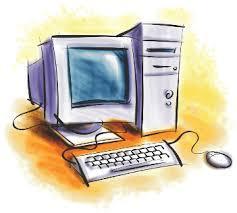 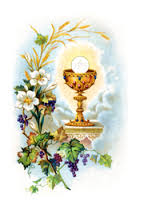                                                                          VJERONAUK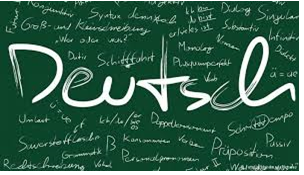                                                                  NJEMAČKI JEZIKINFORMATIKA1. razredNositelj aktivnosti: Željka Stojić  Planiran broj učenika: 9Planirani broj sati tjedno: 2 sata CILJ:Stjecanje informatičke pismenosti tj.  osnovnih znanja i vještina,  osposobljavanje učenika za samostalnu uporabu računala u svakodnevnom životu, te poticanje inicijative i kreativnosti.Upoznavanje različitih programskih alata i razvijanje vještina u njihovom korištenju. Razvoj i usvajanje logičkog načina razmišljanja.Načini realizacije: Radionice planirane kao niz demonstracija i razgovora, timskog i samostalnog rada na računalu u informatičkoj učionici  koristeći Office 365 i različite Digitalne alateVremenski okvir: tijekom školske godine - 2 sata tjedno (70 sati)   Troškovnik : papirtonerostali potrošni materijalokvirno 20 €Način vrednovanja :opisno i brojčano vrednovanje postignuća učenika u skladu s rezultatima, ciljevima, zadaćama, sadržajimaINFORMATIKA2. razredNositelj aktivnosti: Željka Stojić  Planiran broj učenika: 6Planirani broj sati tjedno: 2 sata CILJ:Stjecanje informatičke pismenosti tj.  osnovnih znanja i vještina,  osposobljavanje učenika za samostalnu uporabu računala u svakodnevnom životu, te poticanje inicijative i kreativnosti.Upoznavanje različitih programskih alata i razvijanje vještina u njihovom korištenju. Razvoj i usvajanje logičkog načina razmišljanja.Načini realizacije  : Radionice planirane kao niz demonstracija i razgovora, timskog i samostalnog rada na računalu u informatičkoj učionici  koristeći Office 365 i različite Digitalne alateVremenski okvir: tijekom školske godine - 2 sata tjedno (70 sati)   Troškovnik : papirtonerostali potrošni materijalokvirno 20€Način vrednovanja :opisno i brojčano vrednovanje postignuća učenika u skladu s rezultatima, ciljevima, zadaćama, sadržajimaINFORMATIKA3. razredNositelj aktivnosti: Željka Stojić  Planiran broj učenika: 6Planirani broj sati tjedno: 2 sata CILJ:- Stjecanje informatičke pismenosti tj.  osnovnih znanja i vještina,  osposobljavanje učenika za samostalnu uporabu računala u svakodnevnom životu, te poticanje inicijative i kreativnosti.Upoznavanje različitih programskih alata i razvijanje vještina u njihovom korištenju. Razvoj i usvajanje logičkog načina razmišljanja.Načini realizacije  : - Radionice planirane kao niz demonstracija i razgovora, timskog i samostalnog rada na računalu u informatičkoj učionici  koristeći Office 365 i različite Digitalne alateVremenski okvir: tijekom školske godine - 2 sata tjedno (70 sati)   Troškovnik : papirtonerostali potrošni materijalokvirno 20€Način vrednovanja :opisno i brojčano vrednovanje postignuća učenika u skladu s rezultatima, ciljevima, zadaćama, sadržajimaINFORMATIKA4. razredNositelj aktivnosti: Željka Stojić  Planiran broj učenika: 8Planirani broj sati tjedno: 2 sata CILJ:- Stjecanje informatičke pismenosti tj.  osnovnih znanja i vještina,  osposobljavanje učenika za samostalnu uporabu računala u svakodnevnom životu, te poticanje inicijative i kreativnosti.Upoznavanje različitih programskih alata i razvijanje vještina u njihovom korištenju. Razvoj i usvajanje logičkog načina razmišljanja.Načini realizacije  : - Radionice planirane kao niz demonstracija i razgovora, timskog i samostalnog rada na računalu u informatičkoj učionici  koristeći Office 365 i različite Digitalne alateVremenski okvir: tijekom školske godine - 2 sata tjedno (70 sati)   Troškovnik : papirtonerostali potrošni materijalokvirno 30€Način vrednovanja :opisno i brojčano vrednovanje postignuća učenika u skladu s rezultatima, ciljevima, zadaćama, sadržajimaINFORMATIKA7. razredNositelj aktivnosti: Željka Stojić  Planiran broj učenika: 7Planirani broj sati tjedno: 2 sata CILJ:steći temeljna znanja i vještine za samostalno služenje računalom i stvaranje osnova za nadogradnju u daljnjem školovanju. Načini realizacije  : - putem redovite nastave u specijaliziranoj učionici, kroz različite oblike i metode podučavanja i učenja.Vremenski okvir: tijekom školske godine - 2 sata tjedno (70 sati)Osnovna namjena :korištenje stečenih znanja i vještina u svakodnevnom životu, te za lakše razumijevanje nastavnog gradiva, komunikaciju i zabavu.brže i kvalitetnije rješavanje postavljenih zadatakaproširivanje znanja   Troškovnik : papirtoneostali potrošni materijalOkvirno 20€Način vrednovanja :opisno i brojčano vrednovanje postignuća učenika u skladu s rezultatima, ciljevima, zadaćama, sadržajimaNačin korištenja rezultata vrednovanja :Motiviranost i aktivnost svakog učenika, te ostvareni individualni napredak, praćenje aktivnosti, zalaganja i postignuća učenika, razgovor s učenicima, analiza rada, uočavanje nedostataka i unapređenje aktivnosti.INFORMATIKA8. razredNositelj aktivnosti: Željka StojićPlaniran broj učenika: 8Planirani broj sati tjedno: 2 sata CILJ:-steći temeljna znanja i vještine za samostalno služenje računalom i stvaranje osnova za nadogradnju u daljnjem školovanju. Načini realizacije  : - putem redovite nastave u specijaliziranoj učionici, kroz različite oblike i metode podučavanja i učenja.Vremenski okvir: tijekom školske godine - 2 sata tjedno (70 sati)Osnovna namjena :korištenje stečenih znanja i vještina u svakodnevnom životu, te za lakše razumjevanje nastavnog gradiva, komunikaciju i zabavu.brže i kvalitetnije rješavanje postavljenih zadatakaproširivanje znanja   Troškovnik : papirtonerostali potrošni materijalOkvirno 20€Način vrednovanja :opisno i brojčano vrednovanje postignuća učenika u skladu s rezultatima, ciljevima, zadaćama, sadržajimaNačin korištenja rezultata vrednovanja :Motiviranost i aktivnost svakog učenika, te ostvareni individualni napredak, praćenje aktivnosti, zalaganja i postignuća učenika, razgovor s učenicima, analiza rada, uočavanje nedostataka i unapređenje aktivnosti.NJEMAČKI JEZIK4. razredNositelj aktivnosti: Markiša ViskovićPlanirani broj učenika: 6Planirani broj sati tjedno: 2Cilj: Zainteresirati što veći broj učenika za njemački jezik, upoznati zemlje i kulture njemačkoga govornoga područja,, ovladati osnovama vokabulara, komunikacije, gramatike i pisanja prema odgovarajućem godišnjem planu.Način realizacije: - usmeni i pisani zadaci (formativno i sumativno vrednovanje)- postavljanje pitanja i odgovaranje, rješavanje kvizova- izrada prezentacija i plakata o zemljama i gradovima njemačkog govornog područja, gledanje filmova (i crtanih)- dramatizacija tekstova- pjevanje i recitiranje prigodnih pjesmica- vježbe izgovora i intonacije- ponavljanje i usvajanje sadržaja kroz igru Vremenski okvir: 70 sati kroz školsku godinu Osnovna namjena: Upoznavanje učenika s osnovama stranog jezikaTroškovnik: Fotokopirni papir, troškovi kopiranjaNačin vrednovanja: praćenje, vrednovanje i ocjenjivanje provodi se u skladu s važećim pravilima o načinu praćenja i ocjenjivanja učenika u osnovnim i srednjim školamaNačin korištenja rezultata vrednovanja: Osnova je motiviranost i aktivnost svakog učenika, te ostvareni individualni napredak, praćenje aktivnosti, zalaganja i postignuća učenika, razgovor s učenicima, analiza rada, uspoređivanje i savjetovanje za budući rad - preporuka za postizanje boljih rezultata.5. razredNositelj aktivnosti: Markiša ViskovićPlanirani broj učenika: 6Planirani broj sati tjedno: 2CILJ : Održati interes učenika za njemački jezik, upoznati njemačku kulturu i civilizaciju, ovladati vokabularom, gramatikom i pisanjem prema odgovarajućem godišnjem kurikulumu, vježbati i proširivati već usvojene jezične sadržaje. Cilj je, također, razvijati vještine potrebne za receptivnu i produktivnu uporabu stranog jezika u raznim oblicima pisane i usmene komunikacije.Način realizacije: - usmeni i pisani zadaci (formativno i sumativno vrednovanje)- postavljanje pitanja i odgovaranje- dramatizacija tekstova- pjevanje i recitiranje prigodnih pjesmica- vježbe izgovora i intonacije- ponavljanje i usvajanje sadržaja kroz igru Vremenski okvir: dva šk. sata tjedno, ukupno 70 sati godišnje po razrednom odjeluOsnovna namjena:  Usvajanje svih jezičnih vještina uz razvijanje opće kulture:usvojiti čitanje planiranih sadržajausvojiti vokabular u svrhu vođenja komunikacijeusvojiti i znati primijeniti gramatičke struktureovladati vještinom pisanjasamostalnost u komunikaciji i artikulaciji osobnih stavova, mišljenja, želja.Troškovnik: papir za kopiranje tekstova i zadatakaNačin vrednovanja: praćenje, vrednovanje i ocjenjivanje provodi se u skladu s važećim pravilima o načinu praćenja i ocjenjivanja učenika u osnovnim i srednjim školamaNačin korištenja rezultata vrednovanja: Osnova je motiviranost i aktivnost svakog učenika, te ostvareni individualni napredak, praćenje aktivnosti, zalaganja i postignuća učenika, razgovor s učenicima, analiza rada, uspoređivanje i savjetovanje za budući rad - preporuka za postizanje boljih rezultata.6. razredNositelj aktivnosti: Markiša ViskovićPlanirani broj učenika: 12Planirani broj sati tjedno: 2CILJ : Održati interes učenika za njemački jezik, upoznati njemačku kulturu i civilizaciju, ovladati vokabularom, gramatikom i pisanjem prema odgovarajućem godišnjem planu, vježbati i proširivati već usvojene jezične sadržaje. Cilj je, također, razvijati vještine potrebne za receptivnu i produktivnu uporabu stranog jezika u raznim oblicima pisane i usmene komunikacije.Način realizacije: - usmeni i pisani zadaci (formativno i sumativno vrednovanje)- postavljanje pitanja i odgovaranje- dramatizacija tekstova- pjevanje i recitiranje prigodnih pjesmica- vježbe izgovora i intonacije- ponavljanje i usvajanje sadržaja kroz igru Vremenski okvir: dva šk. sata tjedno, ukupno 70 sati godišnje po razrednom odjeluOsnovna namjena:  Usvajanje svih jezičnih vještina uz razvijanje opće kulture:usvojiti čitanje planiranih sadržajausvojiti vokabular u svrhu vođenja komunikacijeusvojiti i znati primijeniti gramatičke struktureovladati vještinom pisanjasamostalnost u komunikaciji i artikulaciji osobnih stavova, mišljenja, želja.Troškovnik:   papir za kopiranje tekstova i zadatakaNačin vrednovanja: praćenje, vrednovanje i ocjenjivanje provodi se u skladu s važećim pravilima o načinu praćenja i ocjenjivanja učenika u osnovnim i srednjim školamaNačin korištenja rezultata vrednovanja: Osnova je motiviranost i aktivnost svakog učenika, te ostvareni individualni napredak, praćenje aktivnosti, zalaganja i postignuća učenika, razgovor s učenicima, analiza rada, uspoređivanje i savjetovanje za budući rad - preporuka za postizanje boljih rezultata.7. razredNositelj aktivnosti: Markiša ViskovićPlanirani broj učenika: 7Planirani broj sati tjedno: 2CILJ : - savladati osnove fonetskih i fonoloških izražajnih elemenata, moći pročitati jednostavan tekst s poznatim vokabularom, savladati osnove ortografije, napisati jednostavnu čestitku, razumjeti jednostavan govorni tekst, znati reći nešto o sebi i svojoj obitelji, jednostavno opisati svoje prijatelje, svoj dom, savladati jezične sadržaje propisane nastavnim planom i programom, upoznati neke elemente kulture i civilizacije njemačkog govornog područja- razvijati vještine potrebne za receptivnu i produktivnu uporabu stranog jezika u svim oblicima pisane i usmene komunikacije- aktivno primjenjivati usvojene glagolske oblike u pisanoj i usmenoj komunikacijiNačin realizacije: - usmeni i pisani zadaci (formativno i sumativno vrednovanje)- postavljanje pitanja i odgovaranje, rješavanje kvizova- izrada prezentacija i plakata o zemljama i gradovima njemačkog govornog područja, gledanje filmova (i crtanih filmova)- dramatizacija tekstova- pjevanje i recitiranje prigodnih pjesmica- vježbe izgovora i intonacije- ponavljanje i usvajanje sadržaja kroz igru Vremenski okvir: dva šk. sata tjedno, ukupno 70 sati godišnje po razrednom odjeluOsnovna namjena: razvijanje vještine slušanja, čitanja i usmenog izražavanjaTroškovnik:   papir za kopiranje tekstova i zadataka, dodatni materijali i kredaNačin vrednovanja: praćenje, vrednovanje i ocjenjivanje provodi se u skladu s važećim pravilima o načinu praćenja i ocjenjivanja učenika u osnovnim i srednjim školamaNačin korištenja rezultata vrednovanja: Osnova je motiviranost i aktivnost svakog učenika, te ostvareni individualni napredak, praćenje aktivnosti, zalaganja i postignuća učenika, razgovor s učenicima, analiza rada, uspoređivanje i savjetovanje za budući rad - preporuka za postizanje boljih rezultata.8. razredNositelj aktivnosti: Markiša ViskovićPlanirani broj učenika: 5Planirani broj sati tjedno: 2CILJ : - savladati osnove fonetskih i fonoloških izražajnih elemenata, moći pročitati jednostavan tekst s poznatim vokabularom, savladati osnove ortografije, napisati jednostavnu čestitku, razumjeti jednostavan govorni tekst, znati reći nešto o sebi i svojoj obitelji, jednostavno opisati svoje prijatelje, svoj dom, savladati jezične sadržaje propisane nastavnim planom i programom, upoznati neke elemente kulture i civilizacije njemačkog govornog područja- razvijati vještine potrebne za receptivnu i produktivnu uporabu stranog jezika u svim oblicima pisane i usmene komunikacije- aktivno primjenjivati usvojene glagolske oblike u pisanoj i usmenoj komunikacijiNačin realizacije: - usmeni i pisani zadaci (formativno i sumativno vrednovanje)- postavljanje pitanja i odgovaranje, rješavanje kviza- izrada prezentacija i plakata o zemljama i gradovima njemačkog govornog područja, gledanje filmova (i crtanih filmova)- dramatizacija tekstova- pjevanje i recitiranje prigodnih pjesmica- vježbe izgovora i intonacije- ponavljanje i usvajanje sadržaja kroz igru Vremenski okvir: dva šk. sata tjedno, ukupno 70 sati godišnje po razrednom odjeluOsnovna namjena: razvijanje vještine slušanja, čitanja i usmenog izražavanjaTroškovnik:   papir za kopiranje tekstova i zadataka, dodatni materijali i kredaNačin vrednovanja: praćenje, vrednovanje i ocjenjivanje provodi se u skladu s važećim pravilima o načinu praćenja i ocjenjivanja učenika u osnovnim i srednjim školamaNačin korištenja rezultata vrednovanja: Osnova je motiviranost i aktivnost svakog učenika, te ostvareni individualni napredak, praćenje aktivnosti, zalaganja i postignuća učenika, razgovor s učenicima, analiza rada, uspoređivanje i savjetovanje za budući rad - preporuka za postizanje boljih rezultata.VJERONAUK1.razredPlanirani broj učenika: 9Planirani broj sati tjedno: 2 sataNositelj aktivnosti: Mateja MarićCiljevi:Djeci se ove dobi pomaže susresti s prvom porukom vjere i radosne Isusove vijesti koja je usmjerena promicanju dječjeg duhovnog i moralnog sazrijevanja, ulaska u širu zajednicu njegovih vršnjaka i razvijanju njihovih međusobnih odnosa u ozračju dobrote i uzajamnog pomaganja.Način realizacije:Različite metode i postupci: usmeno izlaganje, razgovor, pismeno izražavanje, molitveno izražavanje, likovno izražavanje, obrada uz pomoć igre, scensko izražavanje, čitanje i rad na tekstu, glazbeno izražavanje, meditacija, molitva, usmeno izražavanje poticati  na aktivnost, savjetovati, nagrađivati bodovima (interpretativno čitanje, usmeno, izlaganje pokazivanje, pripovijedanje, razgovor, slušanje (glazbe, priče),  rad s tekstom, čitanje, pisanje, pismeno izražavanje, likovno izražavanje, glazbeno izražavanje scensko izražavanje, molitveno izražavanje, igre,  praktični rad, samostalni rad)Vrijeme realizacije: tijekom školske godine 70 satiOsnovna namjena:Omogućiti djeci da pitanja o svom životu i svijetu u kojem žive promatraju u duhu vjere i kršćanske ponude.  Otkriti im da je Bog čudesno stvorio naš svijet i ljude.  Upoznati da nas Bog beskrajno ljubi, da nas prihvaća i da u nas ima povjerenja. Upoznati djecu s temeljnim događajima povijesti spasenja u kojima se očituje Božja ljubav i blizina prema čovjeku.  Otkrivati otajstva povijesti spasenja u povezanosti s proslavom tih događaja u njihovu životu u obitelji, školi, crkvenoj i široj društvenoj zajednici. Početno upućivati učenike u jednostavne zahvalne molitve Bogu. U tom duhu produbljivati i izgrađivati učeničko temeljno povjerenje prema Bogu, prema sebi i drugima, kao i životu općenito. Troškovnik: Troškove pokrivaju materijalni izdaci školeNačin vrednovanja:Opisno i brojčanoNačin korištenja rezultata vrednovanja:Znanje: Usmeno i pismeno vrednovati mjerljive sadržaje, povezivanje gradiva, aktualizacije. Vrednovati u skladu s propisima Ministarstva znanosti, obrazovanja i športa.Stvaralačko izražavanje: individualno pregledavati i vrednovati uratke, radnu bilježnicu, osobni doprinos radu, kreativnost.Kultura međusobne komunikacije: vrednovati kulturu međusobnog komuniciranja, odnosa prema predmetu i učiteljima. Pomaganje i uvažavanje drugih, dobra djela. Sveukupna komunikacija koja se događa na satu vjeronauka i u školskom prostoru.2.razredPlanirani broj učenika:4Planirani broj sati tjedno: 2Nositelj aktivnosti: Mateja MarićCiljevi:Učvršćivanje i produbljivanje temeljnih osjećaja povjerenja u Boga i razvijati stav radosnog prihvaćanja vjerničkog života.Način realizacije:Različite metode i postupci: usmeno izlaganje, razgovor, pismeno izražavanje, molitveno izražavanje, likovno izražavanje, obrada uz pomoć igre, scensko izražavanje, čitanje i rad na tekstu, glazbeno izražavanje, meditacija, molitva usmeno izražavanje poticati  na aktivnost, savjetovati, nagrađivati bodovima (interpretativno čitanje, usmeno, izlaganje pokazivanje, pripovijedanje, razgovor, slušanje (glazbe, priče),  rad s tekstom, čitanje, pisanje, pismeno izražavanje, likovno izražavanje, glazbeno izražavanje scensko izražavanje, molitveno izražavanje, igre,  praktični rad, samostalni rad)Vremenski okvir: Tijekom školske godine 70 satiOsnovna namjena:-razlikovati dobro i loše prijateljstvo-shvatiti da je Isus prijatelj svih ljudi-upoznati biblijske tekstove o neposluhu-doživjeti Isusa kao prijatelja-naučiti izraziti zahvalnost Bogu i ljudima Troškovnik: korištenje postojećih sredstavaNačin vrednovanja:Opisno i brojčanoNačin korištenja rezultata vrednovanja:Stvaralačko izražavanje: individualno pregledavati i vrednovati uratke, radnu bilježnicu, osobni doprinos radu, kreativnost.Kultura međusobne komunikacije: vrednovati kulturu međusobnog komuniciranja, odnosa prema predmetu i učiteljima. Pomaganje i uvažavanje drugih, dobra djela. Sveukupna komunikacija koja se događa na satu vjeronauka i u školskom prostoru.Znanje: usmeno i pismeno vrednovati mjerljive sadržaje, snalaženje i povezivanje gradiva, aktualizacije... Vrednovati u skladu s propisima Ministarstva znanosti, obrazovanja i športa.3. razredPlanirani broj učenika: 5Planirani broj sati: 2 sata tjednoNositelj aktivnosti: Mateja MarićCiljevi:Upoznavanje da Bog želi zajedništvo s ljudima i da je u Isusu Kristu njima na poseban način blizak, da im se u euharistiji daruje i da ih poziva na osobni napor darivanja i izgradnje zajedništva.Način realizacije:Različite metode i postupci: usmeno izlaganje, razgovor, pismeno izražavanje, molitveno izražavanje, likovno izražavanje, obrada uz pomoć igre, scensko izražavanje, čitanje i rad na tekstu, glazbeno izražavanje, meditacija, molitva usmeno izražavanje poticati  na aktivnost, savjetovati, nagrađivati bodovima (interpretativno čitanje, usmeno, izlaganje pokazivanje, pripovijedanje, razgovor, slušanje (glazbe, priče),  rad s tekstom, čitanje, pisanje, pismeno izražavanje, likovno izražavanje, glazbeno izražavanje scensko izražavanje, molitveno izražavanje, igre, praktični rad, samostalni rad)Vremenski okvir: tijekom godine 70 satiOsnovna namjena:Osnovna namjena trećeg vjeronaučnog godišta jest da učenici primjereno ovoj dobi, svestrano razvijaju svoje psihofizičke, duhovne i moralne sposobnosti, osobito za život u zajednici i zajedništvu, kao primatelji i darovatelji vrednota.Troškovnik: -korištenje postojećih sredstavaNačin vrednovanja:- Opisno i brojčanoNačin korištenja rezultata vrednovanja:Stvaralačko izražavanje: individualno pregledavati i vrednovati uratke, radnu bilježnicu, osobni doprinos radu, kreativnost.Kultura međusobne komunikacije: vrednovati kulturu međusobnog komuniciranja, odnosa prema predmetu i učiteljima. Pomaganje i uvažavanje drugih, dobra djela. Sveukupna komunikacija koja se događa na satu vjeronauka i u školskom prostoru. Znanje: usmeno i pismeno vrednovati mjerljive sadržaje, snalaženje i povezivanje gradiva, aktualizacije... Vrednovati u skladu s propisima Ministarstva znanosti, obrazovanja i športa. 4. razredPlanirani broj učenika: 8Planirani broj sati: dva sata tjednoNositelj aktivnosti: Mateja MarićCiljevi:Djeca uče živjeti u zajednici kao jedinstvene, slobodne osobe: učeći osobito kako je za ostvarenje uspjeloga zajedničkog i osobnog života najvažnije poštovanje i ljubav prema drugima te poštovanje i ljubav.Način realizacije:Različite metode i postupci: usmeno izlaganje, razgovor, pismeno izražavanje, molitveno izražavanje, likovno izražavanje, obrada uz pomoć igre, scensko izražavanje, čitanje i rad na tekstu, glazbeno izražavanje, meditacija, molitva, usmeno izražavanje poticati  na aktivnost, savjetovati, nagrađivati bodovima (interpretativno čitanje, usmeno, izlaganje pokazivanje, pripovijedanje, razgovor, slušanje (glazbe, priče),  rad s tekstom, čitanje, pisanje, pismeno izražavanje, likovno izražavanje, glazbeno izražavanje scensko izražavanje, molitveno izražavanje, igre,  praktični rad, samostalni rad)Vremenski okvir: -tijekom školske godine 70 satiOsnovna namjena:Bog u svom spasenjskom naumu poziva i vodi čovjeka te očekuje njegov vjernički odgovor. Svojim zapovijedima sažetim u Isusovoj zapovijedi ljubavi, nudi mu pomoć i putokaz za ostvarenje uspjeloga života koji se sastoji u istinskoj ljubavi prema Bogu, prema bližnjima i prema sebi.Troškovnik: - postojeća sredstva školeNačin vrednovanja:Opisno i brojčanoNačin korištenja rezultata vrednovanja: Stvaralačko izražavanje: individualno pregledavati i vrednovati uratke, radnu bilježnicu, osobni doprinos radu, kreativnost.Kultura međusobne komunikacije: vrednovati kulturu međusobnog komuniciranja, odnosa prema predmetu i učiteljima. Pomaganje i uvažavanje drugih, dobra djela. Sveukupna komunikacija koja se događa na satu vjeronauka i u školskom prostoru. Znanje: usmeno i pismeno vrednovati mjerljive sadržaje, snalaženje i povezivanje gradiva, aktualizacije... Vrednovati u skladu s propisima Ministarstva znanosti, obrazovanja i športa.5.razredPlanirani broj učenika: 6Planirani broj sati: dva sata tjednoNositelj aktivnosti: Mateja MarićCiljevi: Usvajanje temeljnih vjeronaučnih znanja, kršćanskih i općeljudskih vrednota po kojima učenici postižu istinsku orijentaciju u životu, a osobito razvijanje sigurnih i kvalitetnih odnosa u svijetu u kojem žive.Način realizacije:Različite metode i postupci: usmeno izlaganje, razgovor, pismeno izražavanje, molitveno izražavanje, likovno izražavanje, obrada uz pomoć igre, scensko izražavanje, čitanje i rad na tekstu, glazbeno izražavanje, meditacija, molitva usmeno izražavanje poticati  na aktivnost, savjetovati, nagrađivati bodovima (interpretativno čitanje, usmeno, izlaganje pokazivanje, pripovijedanje, razgovor, slušanje (glazbe, priče),  rad s tekstom, čitanje, pisanje, pismeno izražavanje, likovno izražavanje, glazbeno izražavanje scensko izražavanje, molitveno izražavanje, igre,  praktični rad, samostalni rad)Vremenski okvir: tijekom godine 70 satiOsnovna namjena:Otkriti snagu istinske vjere kao pomoć i potporu na svom životnom putu.Otkriti i upoznati u kršćanskoj ponudi evanđelja put i način odupiranja negativnim životnim iskušenjima i problemima. Otkriti snagu povjerenja i prijateljstva  s Bogom kako su to činili starozavjetni likovi, Abraham, Izak, Jakov i David. Izgraditi i njegovati vjernički duh i književnu osjetljivost  i interese prema Bibliji kao knjizi Božje riječi i književno-umjetničkom djelu.Uočiti snagu i veličinu Kristova djela kroz povijest, osobito kroz djelovanje njegovih apostola te suvremenih kršćana. U svakodnevnom iskustvu otkrivati i uočavati elemente Kristova Kraljevstva osobito u brizi za ugrožene, siromašne, potrebne... Prihvatiti i graditi odnose solidarnosti, tolerancije i dijaloga prema svim ljudima, osobito prema različitima i drugačijima.Troškovnik: korištenje postojećih sredstavaNačin vrednovanja: Opisno i brojčanoNačin korištenja rezultata vrednovanja: Stvaralačko izražavanje: individualno pregledavati i vrednovati uratke, radnu bilježnicu, osobni doprinos radu, kreativnost.Kultura međusobne komunikacije: vrednovati kulturu međusobnog komuniciranja, odnosa prema predmetu i učiteljima. Pomaganje i uvažavanje drugih, dobra djela. Sveukupna komunikacija koja se događa na satu vjeronauka i u školskom prostoru. Znanje: usmeno i pismeno vrednovati mjerljive sadržaje, snalaženje i povezivanje gradiva, aktualizacije... Vrednovati u skladu s propisima Ministarstva znanosti, obrazovanja i športa.6.razredPlanirani broj učenika:14Planirani broj sati: dva sata tjednoNositelj aktivnosti: Mateja MarićCiljevi:Da učenici na kraju svog djetinjstva upoznaju kršćansku vjeru i osvjedoče se u njezinu snagu u prošlosti i u sadašnjosti, da se vjeri otvore i po njoj žive.Život po vjeri i kršćanskim vrijednostima osobito je povezan s iskustvom slobode koja učenicima daje da sami izađu u slobodu iz situacije neprihvatljivoga i grješnoga.Način realizacije:Različite metode i postupci: usmeno izlaganje, razgovor, pismeno izražavanje, molitveno izražavanje, likovno izražavanje, obrada uz pomoć igre, scensko izražavanje, čitanje i rad na tekstu, glazbeno izražavanje, meditacija, molitva usmeno izražavanje poticati  na aktivnost, savjetovati, nagrađivati bodovima (interpretativno čitanje, usmeno, izlaganje pokazivanje, pripovijedanje, razgovor, slušanje (glazbe, priče),  rad s tekstom, čitanje, pisanje, pismeno izražavanje, likovno izražavanje, glazbeno izražavanje scensko izražavanje, molitveno izražavanje, igre,  praktični rad, samostalni rad)Vremenski okvir: tijekom godine 70 satiOsnovna namjena: Uočiti, upoznati i iskusiti snagu kršćanske vjere koja vodi do potpune i prave slobode izgraditi ozbiljan  i odgovoran stav prema životnim činjenicama, kao što su ropstvo grijeha, zlo u svijetu, nepravda i patnja, osama i beznađe koje su zapreka postignuću slobode i događaju se u različitim područjima života.otkriti, upoznati iskusiti da prava i potpuna sloboda izvire iz ljubavi prema Bogu i bližnjemu. Upoznati i susreti Boga koji u SZ okuplja, oslobađa i spašava svoj izabrani narod, izbavlja ga iz ropstva, štiti od krivih idola i bogova i vodi kroz kušnje prema obećanoj slobodi upoznati, susrest i prihvatiti Krista kao konačnog čovjekova Osloboditelja i Spasitelja, kao jedinoga  koji je, pobijedio ropstvo, zlo, grijeh i smrt.Troškovnik: korištenje postojećih sredstavaNačin vrednovanja:Opisno i brojčanoNačin korištenja rezultata vrednovanja: Stvaralačko izražavanje: individualno pregledavati i vrednovati uratke, radnu bilježnicu, osobni doprinos radu, kreativnost.Kultura međusobne komunikacije: vrednovati kulturu međusobnog komuniciranja, odnosa prema predmetu i učiteljima. Pomaganje i uvažavanje drugih, dobra djela. Sveukupna komunikacija koja se događa na satu vjeronauka i u školskom prostoru. Znanje: usmeno i pismeno vrednovati mjerljive sadržaje, snalaženje i povezivanje gradiva, aktualizacije... Vrednovati u skladu s propisima Ministarstva znanosti, obrazovanja i športa.7.razredPlanirani broj učenika:8Planirani broj sati: dva sata tjednoNositelj aktivnosti: Mateja MarićCiljevi:Svrha je katoličkog vjeronauka sedmog godišta da učenici dublje i cjelovitije upoznaju središnje istine kršćanske vjere kako bi u duhu vjere mogli lakše upoznati, razjasniti i prevladati osobne i zajedničke poteškoće i probleme na putu vjerskoga i mladenačkoga odrastanja. Na tom putu oni otkrivaju i usvajaju u svijetlu Božje riječi i nauka Crkve, da je svatko od njih jedinstven, dragocjen i upućen jedan na drugoga, da su poštovanje, prijateljstvo i zajedništvo vrline i snaga mladenaštva u vrijeme njihova tjelesnoga, moralnoga i duhovnoga rasta i razvoja.Način realizacije:Različite metode i postupci: usmeno izlaganje, razgovor, pismeno izražavanje, molitveno izražavanje, likovno izražavanje, obrada uz pomoć igre, scensko izražavanje, čitanje i rad na tekstu, glazbeno izražavanje, meditacija, molitva usmeno izražavanje poticati  na aktivnost, savjetovati, nagrađivati bodovima (interpretativno čitanje, usmeno, izlaganje pokazivanje, pripovijedanje, razgovor, slušanje (glazbe, priče),  rad s tekstom, čitanje, pisanje, pismeno izražavanje, likovno izražavanje, glazbeno izražavanje scensko izražavanje, molitveno izražavanje, igre,  praktični rad, samostalni rad)Vremenski okvir: tijekom godine 70 satiOsnovna namjena:Uočiti da je zajedništvo vrednota koje promiču i druge religije, pa tako i židovska religija osluškivati, tražiti i izgraditi vlastiti stav vjere nadahnute SZ proročkim i drugim tekstovima, biblijskim svjedočanstvima i drugim porukama upoznati i prihvatiti Krista koji je ispunjenje svih proročanstava, uvesti u osobni susret s Kristom i pokazati da nam on jedini može pomoći ostvariti svoj život prožet mirom i radošću upoznati i prihvattii da je Krist uvijek i svima znak poziva na opraštanje i znak jedinstva i zajedništva svih kršćana do konačnog zajedništva u vječnom životu doživjeti i graditi pomirenje i praštanje kao uvjet zajedništva i jedinstvo svih kršćana.Troškovnik: korištenje postojećih sredstavaNačin vrednovanja: Opisno i brojčanoNačin korištenja rezultata vrednovanja: Stvaralačko izražavanje: individualno pregledavati i vrednovati uratke, radnu bilježnicu, osobni doprinos radu, kreativnost.Kultura međusobne komunikacije: vrednovati kulturu međusobnog komuniciranja, odnosa prema predmetu i učiteljima. Pomaganje i uvažavanje drugih, dobra djela. Sveukupna komunikacija koja se događa na satu vjeronauka i u školskom prostoru. Znanje: usmeno i pismeno vrednovati mjerljive sadržaje, snalaženje i povezivanje gradiva, aktualizacije... Vrednovati u skladu s propisima Ministarstva znanosti, obrazovanja i športa.8.razredPlanirani broj učenika:10Planirani broj sati: dva sata tjednoNositelj aktivnosti: Mateja MarićCiljevi:Svrha osmog vjeronaučnog godišta jest da učenici otkrivajući iskustvo traganja za spoznajom i ostvarenjem konačnoga smisla osobnoga i zajedničkoga života, upoznaju, dožive i prihvate da je Bog Stvoritelj i Dovršitelj svijeta i našega života te da i nas poziva da budemo sustvaratelji i aktivni sudionici u  ostvarenju konačnoga životnoga smisla. Učenici u svjetlu Božje riječi otkrivaju i žive osnovne oblike kršćanskoga života kao istinske i prave mogućnosti cjelovitoga ostvarenja vlastitoga, kršćanskoga i ljudskoga života.Način realizacije:Različite metode i postupci: usmeno izlaganje, razgovor, pismeno izražavanje, molitveno izražavanje, likovno izražavanje, obrada uz pomoć igre, scensko izražavanje, čitanje i rad na tekstu, glazbeno izražavanje, meditacija, molitva usmeno izražavanje poticati  na aktivnost, savjetovati, nagrađivati bodovima (interpretativno čitanje, usmeno, izlaganje pokazivanje, pripovijedanje, razgovor, slušanje (glazbe, priče),  rad s tekstom, čitanje, pisanje, pismeno izražavanje, likovno izražavanje, glazbeno izražavanje scensko izražavanje, molitveno izražavanje, igre,  praktični rad, samostalni rad)Vremenski okvir: tijekom godine 70 satiOsnovna namjena:Otkriti snagu zajedništva, pravoga prijateljstva, ispravnog shvaćanja ljudskespolnosti koja je u službi ljubavi i života. Otkriti, upoznati temeljne kršćanske vrednote vezane uz prijateljstvo, brak i celibat. Otkriti ljepotu Božje slike u čovjeku te poziv na Božju dobrotu; promatrati čovjeka kao tajnu u svjetlu objave, njegov susret s Bogom, zloporabu slobode i iskonski grijeh, zlo razdora među ljudima i Božju dobrotu koja pobjeđuje zlo. Upoznati i susresti Krista koji nam otkriva tajnu Boga i čovjeka koji je prošao zemljom čineći dobro i koji poziva svoje učenike da ga u tome nasljeduju. U suodnosu sa župnom katehezom otkriti darove Duha Svetoga koji se primaju u sakramentu potvrde te izgraditi svjesnu i osobnu odluku o življenju i svjedočanstvu svoje vjere.Troškovnik: korištenje postojećih sredstavaNačin vrednovanja: Opisno i brojčanoNačin korištenja rezultata vrednovanja: Stvaralačko izražavanje: individualno pregledati i vrednovati uratke, radnu bilježnicu, osobni doprinos radu, kreativnost.Kultura međusobne komunikacije: vrednovati kulturu međusobnog komuniciranja, odnosa prema predmetu i učiteljima. Pomaganje i uvažavanje drugih, dobra djela. Sveukupna komunikacija koja se događa na satu vjeronauka i u školskom prostoru.Znanje: usmeno i pismeno vrednovati mjerljive sadržaje, snalaženje i povezivanje gradiva, aktualizacije... Vrednovati u skladu s propisima Ministarstva znanosti, obrazovanja i športa.Dodatna nastava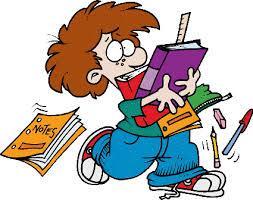 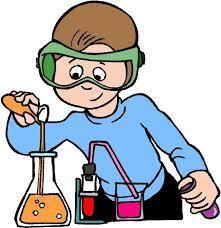 MatematikaHrvatski jezikEngleski jezikNjemački jezikVjeronaukMATEMATIKA1. razred
Nositelj aktivnosti: Magdalena ŠarićPlaniran broj učenika: 4-6Planirani broj sati tjedno: 1 školski sat tjednoCilj:Motiviranje učenika da se bave matematikom. Razvijanje pamćenja, matematičkog mišljenja, logičkog zaključivanja, uočavanje veza. Poticati odgovornost za rad, urednost, točnost, ustrajnost, timski rad i razvijati natjecateljski duh. Osposobiti učenike za čitanje brojeva do 20, ovladati  postupkom zbrajanja i oduzimanja te  upoznati ih s geometrijskim sadržajima (točka, crta, geometrijska tijela i likovi), osposobiti učenike da kroz zanimljive zadatke, igre i kvizove osmišljavaju i rješavaju razne praktične probleme iz svog okružja.Način realizacije:-Rješavanje matematičkih zadataka korištenjem različitih materijala. Učenje otkrivanjem, radom u skupinama, paru i individualno. Proširivanje  i produbljivanje nastavnog gradiva, timskim radom osposobljavati učenike za samostalno osmišljavanje problemskih zadataka i računskih priča. Matematičkim problemima pristupat će se kroz zadatke zabavnog tipa, matematičkim igrama, kvizovima, zagonetkama.Vremenski okvir:Tijekom školske godine 35 sati.Osnovna namjena:-Uočavanje darovitih učenika u području matematike. Poticati učenike na individualno rješavanje matematičkih problema. Podržavati logičko razmišljanje u matematici. Priprema za natjecanjeTroškovnik:Fotokopirani materijal za dodatni rad (cca 7 e).Način vrednovanja:-Individualno vrednovanje uspješnosti usvajanja planiranih sadržaja te opisno praćenje. -Vrednovanje brzine, točnosti, samostalnosti usvajanja planiranih sadržaja, te opisno praćenje i nagrađivanje najuspješnijih učenika.Način korištenja rezultata vrednovanja:-Rezultati će se koristiti za kontinuirano praćenje učenikovih postignuća, napredovanja za daljnji rad darovitih učenika. Motivirati učenike za daljni rad na temelju postignutih rezultataMATEMATIKA2. razredPlanirani broj učenika: 4Planirani broj sati: 1 sat tjednoNositelj aktivnosti: Antonija ČajkušićCilj:-Motiviranje učenika da se bave matematikom.-Razvijanje pamćenja, matematičkog mišljenja, logičkog zaključivanja, uočavanje veza.-Poticati odgovornost za rad, urednost, točnost, ustrajnost, timski rad i razvijati natjecateljski duh.-Osposobiti učenike za čitanje brojeva do 100, ovladati  postupkom zbrajanja i oduzimanja te množenja i dijeljenja do 100, upoznati ih s geometrijskim sadržajima kao što su ravnina, pravac, dužina, mjerenje dužina, krug, kružnica, osposobiti učenike da kroz zanimljive zadatke, igre i kvizove osmišljavaju i rješavaju razne praktične probleme iz svog okružja.Način realizacije:-Rješavanje matematičkih zadataka korištenjem različitih materijala.-Učenje otkrivanjem, radom u skupinama, paru i individualno.-Proširivanje  i produbljivanje nastavnog gradiva, timskim radom osposobljavati učenike za samostalno osmišljavanje problemskih zadataka i računskih priča. -Matematičkim problemima pristupat će se kroz zadatke zabavnog tipa, matematičkim igrama, kvizovima, zagonetkama.Vremenski okvir:Tijekom školske godine 35 sati.Osnovna namjena:-Uočavanje darovitih učenika u području matematike. -Poticati učenike na individualno rješavanje matematičkih problema.-Podržavati logičko razmišljanje u matematici.-Priprema za natjecanjeTroškovnik:Fotokopirani materijal za dodatni rad (cca 7 e).Način vrednovanja:-Individualno vrednovanje uspješnosti usvajanja planiranih sadržaja te opisno praćenje. -Vrednovanje brzine, točnosti, samostalnosti usvajanja planiranih sadržaja, te opisno praćenje i nagrađivanje najuspješnijih učenika.Način korištenja rezultata vrednovanja:-Rezultati će se koristiti za kontinuirano praćenje učenikovih postignuća, napredovanja za daljnji rad darovitih učenika.-Motivirati učenike za daljni rad na temelju postignutih rezultataMATEMATIKA3. razredNositelj aktivnosti: Antonija DujmovićPlaniran broj učenika: 5Planirani broj sati tjedno: 1 školski sat tjednoCILJ:Produbljivanje znanja iz nastavnih sadržaja predviđenih nastavnim planom i programom za treći razred osnovne škole kao i razvoj kognitivnih sposobnosti učenika. Omogućiti učenicima da slobodno izgrade i izraze svoju sposobnost i kreativnost. Stjecanje šire obrazovne osnove potrebne za lakše razumijevanje i usvajanje drugih sadržaja.Način realizacije:Rješavanje raznovrsnih općih logičkih i matematičkih zadataka, koristeći materijale za dodatni rad iz matematike, zbirke zadataka, matematičke priče i mozgalice – individualni rad, rad u paru, rad u grupi.Vremenski okvir:Tijekom školske godine 35 sati.Osnovna namjena:Aktivnost se organizira za učenike koji pokazuju poseban interes odnosno izrazito su zainteresirani za dodatne sadržaje iz matematike, a imaju i predznanja koja kroz ovaj oblik nastave žele proširiti. Utjecati na razvoj kognitivnih sposobnosti. Troškovnik:Fotokopirani materijal za dodatni rad Način vrednovanja:Vrednovanje se provodi kroz odnos prema radu i zalaganje na satu. Na satu se stječu znanja primjenjiva i u drugim područjima. Način korištenja rezultata vrednovanja:Rezultati će se koristiti za kontinuirano praćenje učenikovih postignuća, napredovanja za daljnji rad  učenika.Motivirati učenike za daljini rad na temelju postignutih rezultata.MATEMATIKA4. razredNositelj aktivnosti: Anita ZorićPlaniran broj učenika:3Planirani broj sati tjedno: 1 sat tjednoCilj:Motiviranje učenika da se bave matematikom.Razvijanje pamćenja, matematičkog mišljenja, logičkog zaključivanja, uočavanje veza.Poticanje odgovornosti za rad, urednost, točnost, ustrajnost, timski rad i razvijanje natjecateljskog duha.Osposobljavanje učenika za čitanje brojeva do milijun, ovladavanje  postupkom zbrajanja i oduzimanja u skupu brojeva do milijun, pisanog množenja i dijeljenja višeznamenkastog broja jednoznamenkastim i dvoznamenkastim brojem, upoznavanje  s geometrijskim sadržajima kao što su vrste kutova, površina i opseg trokuta, pravokutnika i kvadrata, obujam kvadra i kocke, osposobljavanje učenika da kroz zanimljive zadatke, igre i kvizove osmišljavaju i rješavaju razne praktične probleme iz svog okružja.Način realizacije:Rješavanje matematičkih zadataka korištenjem različitih materijala.Učenje otkrivanjem, radom u skupinama, paru i individualno.Proširivanje  i produbljivanje nastavnog gradiva, timskim radom osposobljavati učenike za samostalno osmišljavanje problemskih zadataka i računskih priča. Matematičkim problemima pristupat će se kroz zadatke zabavnog tipa, matematičke igre, kvizove, zagonetke.Vremenski okvir:Tijekom školske godine, 35 sati.Osnovna namjena:Uočavanje darovitih učenika u području matematike. Poticanje učenika na individualno rješavanje matematičkih problema.Podržavati logičko razmišljanje u matematici.Priprema za natjecanjeTroškovnik:Fotokopirani materijal za dodatni rad Način vrednovanja:Individualno vrednovanje uspješnosti usvajanja planiranih sadržaja te opisno praćenje. Vrednovanje brzine, točnosti, samostalnosti usvajanja planiranih sadržaja, te opisno praćenje i nagrađivanje najuspješnijih učenika.Način korištenja rezultata vrednovanja:Rezultati će se koristiti za kontinuirano praćenje učenikovih postignuća, napredovanja za daljnji rad darovitih učenika.Motivacija učenicima za daljini rad temeljem postignutih rezultata.HRVATSKI JEZIKNositeljica aktivnosti: Ivana GrabićRazred: 5. razred Planirani broj učenika: 2 učenicePlanirani broj sati tjedno: 1 satCiljevi aktivnosti: proširivanje sadržaja redovne nastave; razvijanje usmenog i pismenog izražavanja na hrvatskome jeziku; razvijanje vještina i sposobnosti gramatičkoga mišljenja, izražavanja te stvaranja; razvijanje usmenog i pismenog komuniciranja u situacijama osobnog i javnog života; razvijanje ljubavi prema hrvatskome jeziku i kulturiNačin realizacije aktivnosti: primjenjuju se različiti oblici rada (frontalni, individualni, grupni rad i rad u parovima) te različite nastavne metode (usmeno izlaganje, razgovor, rad na tekstu, usmeno i pismeno izražavanje). U realizaciji dodatne nastave iz Hrvatskoga jezika pomoći će i  rješavanje raznih zadataka; rješavanje zadataka sa školskih, županijskih i državnih natjecanjaVremenski okvir aktivnosti: 35 sati tijekom školske godine 2023./2024.Osnovna namjena aktivnosti: usvajanje hrvatskoga standardnoga jezika na dodatnoj razini osnovnoškolskoga obrazovanjaTroškovnik: Nastavni listići, udžbenici, papir za nastavne listiće, plakati, flomasteri...Način vrednovanja aktivnosti: diskusija, provjera, kritika, debataNačin korištenja rezultata vrednovanja aktivnosti: Rezultati rada će poslužiti kao smjernice pri odabiru učenika za predstavljanje škole na natjecanjima; pri odabiru učenika za sudjelovanje na Lidranu.ENGLESKI JEZIK Nositeljica aktivnosti: Marina Štambuk PoparićPlanirani broj učenika: 15 učenikaPlanirani broj sati tjedno: 1 sat tjednoCiljevi aktivnosti: - Rad u manjim skupinama radi produbljivanje i usavršavanje znanja engleskog jezika za učenike koji pokazuju dodatni interes za engleski jezik i nadarene            učenike , razvijanje svijesti o važnosti učenja stranog jezikaVremenski okvir aktivnosti: 35 sati tijekom školske godine3./24.Osnovna namjena aktivnosti: -uvježbavanje svih jezičnih kompetencija (slušanje, čitanje, pisanje, govor) kroz dodatne  materijale koji nadograđuju postojeće gradivo- Senzibilizacija za strani jezik i upoznavanje kulture i običaja druge zemlje- Pripremanje i uvježbavanje učenika za malu dramsku točku na engleskom jeziku za Božićnu školsku priredbu Troškovnik: Fotokopirni papir, troškovi kopiranja, hamer papir (cca 10 €)Kupnja Profil kodova za projekt Read your way to better English (cca 500 €)Način vrednovanja aktivnosti:  ostvarenost planiranog, uspjeh učenika (nema brojčane ocjene, ali prati se napredak), zalaganje, interes i redovitost dolaženja na dodatnu nastavu, postignuti rezultati na školskom i ostalim natjecanjima, nastup na Božićnoj školskoj priredbi.Način korištenja rezultata vrednovanja aktivnosti: unapređivanje kvalitete rada u dodatnoj nastavi engleskog jezika.NJEMAČKI JEZIK 7     Nositelj aktivnosti: Markiša ViskovićPlanirani broj učenika: 3 učenikaPlanirani broj sati tjedno: 1 sat tjednoCiljevi aktivnosti: - Rad u manjim skupinama radi produbljivanje i usavršavanje znanja njemačkog jezika za učenike koji pokazuju dodatni interes i nadarene učenike, razvijanje svijesti o važnosti učenja stranog jezikaVremenski okvir aktivnosti: 35 sati tijekom školske godine. /2024Osnovna namjena aktivnosti: -uvježbavanje svih jezičnih kompetencija (slušanje, čitanje, pisanje, govor) kroz dodatne  materijale koji nadograđuju postojeće gradivo- Senzibilizacija za strani jezik i upoznavanje kulture i običaja druge zemlje- Pripremanje i uvježbavanje učenika za školske priredbe Troškovnik: Fotokopirni papir, troškovi kopiranja, hamer papirNačin vrednovanja aktivnosti:  ostvarenost planiranog, uspjeh učenika (nema brojčane ocjene, ali prati se napredak), zalaganje, interes i redovitost dolaženja na dodatnu nastavu, postignuti rezultati na školskom i ostalim natjecanjima, nastup na školskim priredbama.Način korištenja rezultata vrednovanja aktivnosti: unapređivanje kvalitete rada u dodatnoj nastavi njemačkog jezika.VJERONAUČNA OLIMPIJADAPlanirani broj sati tjedno: 1 sat tjednoRazred: 6.Nositelj aktivnosti: Mateja MarićPlanirani broj učenika: 5CILJ:       -  stjecanje znanja- razvijanje  sposobnosti učenika za aktivno i kreativno korištenje stečenog znanja, kao osnove za kasnije školovanje i cjeloživotno učenje- kod učenika njegovati pravilan odnos prema drugima i svojoj crkvenoj zajednici kroz rad na tekstovima.Načini realizacije:- kritički čitati, analizirati i interpretirati biblijske, crkvene i druge tekstove- pismeno se izražavati- objašnjavati pojmove- suradničko i iskustveno učenje- stvaralački se izražavati Vremenski okvir: - pripremanje i uvježbavanje tijekom školske godine 2023./2024. jedan školski sat tjedno, a intenziviranje rada neposredno prije natjecanja - siječanj 2024. godine - Vjeronaučna olimpijada u osnovnoj školi na međuškolskoj razini- veljača 2024. godine - Vjeronaučna olimpijada u osnovnoj školi na nadbiskupijskoj razini Osnovna namjena :- razvoj znanja, sposobnosti i vještine koje učenik mora aktivno usvojiti Troškovnik :troškovi prijevoza za odlazak na međuškolsko i nadbiskupijsko natjecanjeNačin vrednovanja : - praćenje, bodovanje, igre znanja, kvizovi, križaljke, tombola Način korištenja rezultata vrednovanja:sudjelovanje na natjecanjima i prezentacija školeMATEMATIKA5.-8.  razredNositelj aktivnosti: Marina SimićPlaniran broj učenika: 6 - 7 učenikaPlanirani broj sati tjedno: 1 sat tjedno Cilj: proširivanje i produbljivanje matematičkih sadržaja redovite nastave matematike, usvajanje dodatnih matematičkih sadržaja, priprema učenika za natjecanjeNačin realizacije: primjena različitih oblika rada (frontalni i individualni rad). U dodatnoj nastavi matematike važan naglasak bit će  na motivaciji učenika za rad te na različitim pristupima (metodama) u rješavanju istih zadataka kako bi se što bolje snašli u novim, nepoznatim zadacima. Vremenski okvir: 35 sati tijekom nastavne godine 2023./2024., po 1 sat tjedno uz intenzivniji rad pred natjecanjeOsnovna namjena: dodatno uvježbavanje sadržaja uz iniciranje višeg stupnja matematičkog mišljenja, te sudjelovanje na školskim, županijskim i drugim natjecanjima (Klokan, Sudoku natjecanje)Troškovnik: troškovi kopiranja, literatura za dodatnu nastavu, kotizacijaNačin vrednovanja: individualno praćenje i bilježenje zapažanja učenikovih interesa, sposobnosti i postignuća u ostvarivanju dodatnog, složenijeg gradiva matematikeNačin  korištenja  rezultata  vrednovanja: sudjelovanje i rezultati na natjecanjima i zadovoljstvo učenika i učiteljice ostvarenimDopunska nastava                        Matematika 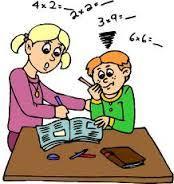                         Hrvatski jezik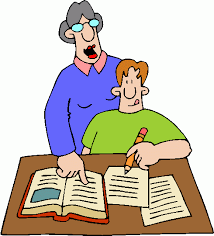                          Engleski jezik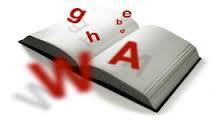 HRVATSKI JEZIK1. razred
Nositelj aktivnosti:  Magdalena ŠarićPlaniran broj učenika: prema potrebiPlanirani broj sati tjedno: 1 školski sat tjedno ili prema potrebiCILJ: Pomoći učenicima da usvoje nastavne sadržaje koje nisu u potpunosti uspjeli usvojiti na redovnim nastavnim satima, kako bi lakše i s razumijevanjem pratili sadržaje koji slijede i usvajali nove nastavne sadržaje s ostalim učenicima u razreduNačin  realizacije   Dopunska nastava obuhvaća sadržaje iz nastavnih predmeta hrvatskog jezika i matematike predviđenih planom i programom za prvi razred. U rad dopunske nastave uključuju se učenici koji imaju potrebu dopunskog rada zbog sporijeg savladavanja gradiva i nisu u potpunosti usvojili nastavne sadržaje ili su iz različitih razloga izostali s nastave.Vremenski  okvir   - 35 sati tijekom  školske godine ili po potrebiOsnovna  namjena  Izvršavanje zadaća u području nastavnih sadržaja za čije usvajanje kod učenika postoje određene teškoće  Na satovima dopunske nastave mogu ostati i ostali učenici koji imaju teškoće u učenjuNačin  vrednovanjaAktivnost i napredak učenika bit će praćen i vrednovanje opisno i brojčano u svrhu napredovanja i zaključne ocjene iz određenog nastavnog predmeta (Matematike i Hrvatskog jezika).Način  korištenja  rezultata  vrednovanja: - korištenje  razvojnih   sposobnosti  u svakodnevnoj  komunikacijiMATEMATIKA1. razred
Nositelj aktivnosti: Magdalena ŠarićPlaniran broj učenika: prema potrebiPlanirani broj sati tjedno: 1 školski sat tjedno ili prema potrebiCILJ: pomoći učenicima da usvoje nastavne sadržaje koje nisu u potpunosti uspjeli usvojiti na redovnim nastavnim satima, kako bi lakše i s razumijevanjem pratili sadržaje koji slijede i usvajali nove nastavne sadržaje s ostalim učenicima u razreduNačin  realizacije   Dopunska nastava obuhvaća sadržaje iz nastavnih predmeta hrvatskog jezika i matematike predviđenih planom i programom za prvi razred. U rad dopunske nastave uključuju se učenici koji imaju potrebu dopunskog rada zbog sporijeg savladavanja gradiva i nisu u potpunosti usvojili nastavne sadržaje ili su iz različitih razloga izostali s nastave.Vremenski  okvir   - 35 sati tijekom  školske godine ili po potrebiOsnovna  namjena  Izvršavanje zadaća u području nastavnih sadržaja za čije usvajanje kod učenika postoje određene teškoće.Na satovima dopunske nastave mogu ostati i ostali učenici koji imaju teškoće u učenju.Način  vrednovanjaAktivnost i napredak učenika bit će praćen i vrednovanje opisno i brojčano u svrhu napredovanja i zaključne ocjene iz određenog nastavnog predmeta. Način  korištenja  rezultata  vrednovanja: - korištenje  razvojnih   sposobnosti  u svakodnevnoj  komunikacijiMATEMATIKA2.razredNositelj aktivnosti: Antonija ČajkušićPlaniran broj učenika: prema potrebiPlanirani broj sati tjedno: 1 sat tjednoCILJ:Stjecanje temeljnih matematičkih znanja i osnovne matematičke pismenosti te razvijanje sposobnosti rješavanja matematičkih problema.Način realizacije:- razgovor, izlaganje, objašnjavanje, tumačenje, crtanje, rad kroz igru, rješavanje zadataka- individualizirani pristupVremenski okvir: Tijekom školske godineOsnovna namjena Nadoknađivanje znanja i stjecanje sposobnosti i vještina kod učenika koji imaju poteškoća u svladavanju nastavnog programa iz matematike.Troškovnik: fotokopirni papirNačin vrednovanja:- Usmeno i pismeno provjeravanje, Nastavni listićiAktivnosti: Brojevi do 100Množenje i dijeljenje Redni brojeviParni i neparni brojeviZadaci riječimaGeometrijski sadržajiRazvijanje sposobnosti pamćenja, mišljenja i zaključivanjaNačin  korištenja  rezultata  vrednovanja: - korištenje  razvojnih   sposobnosti  u svakodnevnoj  komunikacijiHRVATSKI JEZIK2.  razredNositelj aktivnosti: Antonija ČajkušićPlaniran broj učenika: prema potrebiPlanirani broj sati tjedno: 1 školski sat tjednoCILJ:Ovladavanje hrvatskim standardnim jezikom, razvijanje jezičnih sposobnosti u govornoj i pisanoj uporabi, razvijanje čitateljskih interesa i čitateljske kulture te razvijanje interesa i potreba za sadržajima medijske kulture.Način realizacije:- razgovor, izlaganje, objašnjavanje, tumačenje, crtanje, rad kroz igru, rad s tekstom, čitanje- individualizirani pristupVremenski okvir: Tijekom školske godineOsnovna namjena:Nadoknađivanje znanja i stjecanje sposobnosti i vještina kod učenika koji imaju poteškoća u svladavanju nastavnog programa.Troškovnik: nema troškovaNačin vrednovanja:- Usmeno i pismeno provjeravanje- Nastavni listići,  sa svrhom poboljšanja konačne ocjene iz predmeta.Aktivnosti: Čitanje s razumijevanjemRečenica, red riječi u rečeniciRastavljanje riječiVeliko početno slovoStvaralačko čitanje i pisanjeMATEMATIKA3.  razredNositelj aktivnosti: Antonija DujmovićPlaniran broj učenika: prema potrebi Planirani broj sati tjedno: 1 školski sat ili prema  potrebiCILJ:Pomaganje učenicima koji slabije prate redoviti sadržaj u okviru nastavnog predmeta matematike jezika te onima koji su dulje izostali s redovite nastave navedenih predmeta.Način realizacije:- prema nastavnom planu i programu-individualni pristup, rješavanje zadataka,učenje kroz igru, suradničko učenje. Primjeri pisanih i usmenih zadataka pažljivo odabranih, korištenje  zornih sredstava i pomagala, rad u paru, promatranje, bilježenje i uspoređivanjeVremenski okvir: Tijekom školske godineOsnovna namjena: omogućiti učenicima poticajno okruženje u kojem će prevladati povremene poteškoće u učenju.Troškovnik: nema troškovaNačin vrednovanja:- Usmeno i pismeno provjeravanje- Nastavni listićiNačin  korištenja  rezultata  vrednovanja: - korištenje  razvojnih   sposobnosti  u svakodnevnoj  komunikacijiHRVATSKI JEZIK3.  razredNositelj aktivnosti: Antonija DujmovićPlaniran broj učenika: prema potrebiPlanirani broj sati tjedno: jedan školski sat svaki tjedan ili po potrebiCILJ:Pomoći slabijim učenicima da usvoje nastavne sadržaje koje nisu u potpunosti uspjeli usvojiti na redovnim nastavnim satima, kako bi lakše i s razumijevanjem pratili sadržaje koji slijede i usvajali nove nastavne sadržaje, koji su propisani Nastavnim planom i programom, s ostalim učenicima u razredu. Način realizacije:Rad na dopunskoj nastavi uglavnom će se temeljiti na individualnom radu sa svakim učenikom pojedinačno, prilagođenim nastavnim metodama, nastavnim sredstvima i didaktičkim pomagalima - razgovor, izlaganje, objašnjavanje, tumačenje, crtanje, rad kroz igru, rad s tekstom, čitanjeVremenski okvir: Tijekom školske godineOsnovna namjena:Učenici će na satovima dopunske nastave izvršavati zadaće vezane uz nastavne sadržaje koje će učiti tijekom ove školske godine, a evidentirano je da imaju teškoća u usvajanju obrađenih nastavnih sadržaja. Troškovnik: nema troškovaNačin vrednovanja:Napredak učenika bit će praćen i vrjednovan opisno i brojčano u svrhu napredovanja i poboljšanja konačne ocjene iz Hrvatskog jezika. Aktivnosti: Imenice, glagoli i pridjevi RečenicaVeliko početno slovoStvaralačko čitanje i pisanjePripovijedanjeHRVATSKI JEZIK 4.  razredNositelj aktivnosti: Anita ZorićPlaniran broj učenika: prema potrebiPlanirani broj sati tjedno: jedan školski sat svaki tjedan ili po potrebiCILJ:Pomoći slabijim učenicima da usvoje nastavne sadržaje koje nisu u potpunosti uspjeli usvojiti na redovnim nastavnim satima, kako bi lakše i s razumijevanjem pratili sadržaje koji slijede i usvajali nove nastavne sadržaje, koji su propisani Nastavnim planom i programom, s ostalim učenicima u razredu. Način realizacije:Rad na dopunskoj nastavi uglavnom će se temeljiti na individualnom radu sa svakim učenikom pojedinačno, prilagođenim nastavnim metodama, nastavnim sredstvima i didaktičkim pomagalima - razgovor, izlaganje, objašnjavanje, tumačenje, crtanje, rad kroz igru, rad s tekstom, čitanjeVremenski okvir: Tijekom školske godineOsnovna namjena:Učenici će na satovima dopunske nastave izvršavati zadaće vezane uz nastavne sadržaje koje će učiti tijekom ove školske godine, a evidentirano je da imaju teškoća u usvajanju obrađenih nastavnih sadržaja. Troškovnik: nema troškovaNačin vrednovanja:Napredak učenika bit će praćen i vrjednovan opisno i brojčano u svrhu napredovanja i poboljšanja konačne ocjene iz Hrvatskog jezika. Aktivnosti: Imenice, glagoli i pridjevi RečenicaVeliko početno slovoStvaralačko čitanje i pisanjePripovijedanjeMATEMATIKA razredNositelj aktivnosti: Anita ZorićPlaniran broj učenika: prema potrebi Planirani broj sati tjedno: 1 sat tjednoCILJ:Stjecanje temeljnih matematičkih znanja i osnovne matematičke pismenosti te razvijanje sposobnosti rješavanja matematičkih problema.Način realizacije:razgovor, izlaganje, objašnjavanje, tumačenje, crtanje, rad kroz igru, rješavanje zadatakaindividualizirani pristupVremenski okvir:       Tijekom školske godineOsnovna namjena:    Nadoknađivanje znanja i stjecanje sposobnosti i vještina kod učenika koji imaju poteškoća u      svladavanju nastavnog programa iz matematike.Troškovnik: fotokopirni papir Način vrednovanja:Usmeno i pismeno provjeravanjeNastavni listićiAktivnosti: -čitanje brojeva do milijun-ovladavanje  postupkom zbrajanja i oduzimanja u skupu brojeva do milijun-pisano množenje i dijeljenje višeznamenkastog broja jednoznamenkastim i dvoznamenkastim brojem-vrste kutova-površina i opseg trokuta-površina i opseg pravokutnika i kvadrata-obujam kvadra -obujam kockeNačin  korištenja  rezultata  vrednovanja: - korištenje  razvojnih   sposobnosti  u svakodnevnoj  komunikacijiMATEMATIKA5.-8.  razredNositelj aktivnosti: Marina SimićPlaniran broj učenika: prema potrebi Planirani broj sati tjedno: 1 sat tjedno Cilj:   pomoći učenicima da lakše savladaju povremene ili stalne poteškoće u učenju nastavnih sadržaja iz matematike koje nisu usvojili tijekom redovne nastave; utvrđivanje realne razine učenikovih sposobnosti i znanjaNačin realizacije: uvježbavanje sadržaja redovne nastave koje učenici nisu savladali u dovoljnoj mjeri, duže zadržavanje na pojedinim fazama rada, postupno proširivanje zahtjeva, a sve u nakani osposobljavanja učenika za samostalno rješavanje zadataka i razvijanje matematičkog mišljenja.Vremenski okvir:  35 sati tijekom školske godine 2023./2024., 1 sat tjednoOsnovna namjena: pomoći  učenicima u svladavanju osnovnih ishodaTroškovnik:  troškovi fotokopiranja dodatnih materijala za vježbuNačin vrednovanja: kroz formativno vrednovanje i pisane provjere na redovnoj nastavi te detaljnijom analizom problema na dopunskoj nastaviNačin  korištenja  rezultata  vrednovanja: rezultati će se vrednovati u okviru redovite nastave matematikeHRVATSKI JEZIKRazred: 5.-8. Voditelj aktivnosti: Ivana Grabić Planirani broj učenika: prema potrebi Planirani broj sati tjedno: 1 sat tjednoCiljevi aktivnosti: olakšati poteškoće učenicima koji teže svladavanju pojedine dijelove jezičnoga gradiva; uvježbati sadržaje koji nisu usvojeni na redovnoj nastavi; potaknuti učenike na više samostalnoga rada i na razvijanje samopouzdanja usprkos poteškoćamaNačin realizacije aktivnosti: primjenjuje se individualni i skupni oblik rada na satovima dopunske nastave te individualizirani pristup nastavnika (posebni zadaci i upute)Vremenski okvir aktivnosti: 35 sati tijekom školske godine Osnovna namjena aktivnosti: djelomično ili u potpunosti usvojeni pojedini nastavni sadržaji; mogućnost primjene usvojenog znanja; bolje praćenje redovne nastave; razvijeno samopouzdanje, poboljšana aktivnost te unaprijeđene radne navikeTroškovnik: nema predviđenih troškova Način vrednovanja aktivnosti: Nastavni listići; usmeno i pismeno provjeravanjeNačin korištenja rezultata vrednovanja aktivnosti: Rezultati rada će doći do izražaja na satovima redovne nastave. Nastavnica prati učeničke napretke pomoću evidencijskih listova za dopunsku nastavu. ENGLESKI JEZIK -  8. razredVoditelj: Marina Štambuk PoparićPlanirani broj sati tjedno: tijekom školske godine, 1 sat tjedno prema potrebiPlanirani broj učenika: 10Integrirana nastavaVečer matematikeRazred: 1.-8.Voditelj aktivnosti: Marina SimićCiljevi aktivnosti: popularizirati matematiku na zabavan i smislen načinPoticanje i sudjelovanje u zabavnim aktivnostima (igrama, kvizovima) otkriva zabavnu stranu matematike, te stvara nove ideje o tome što matematika zapravo jest i čime se sve ona bavi, te nam pokazuje da kroz igru i zabavu svakodnevno uspješno rješavamo brojne matematičke probleme, a da toga zapravo nismo ni svjesni.Nositelji aktivnosti: učiteljice razredne nastave, predmetni učitelji, učiteljica matematike te svi zainteresirani učenici od 1.-8. razredaNačin realizacije: jednodnevni školski projekt; učitelji će određeni dan (po dogovoru) na svom satu implementirati matematiku i svoj predmet; u hodniku škole bit će punktovi sa matematičkim igrama i kvizovima, a na satu matematike učenici će rješavati matematičke kvizove i igre u različitim digitalnim alatima Vremenik aktivnosti: prosinac 2023.Troškovnik aktivnosti: 15 eura (priprema potrebnih materijala i poklona)Način vrednovanja i korištenja rezultata: prikladne (simbolične nagrade za pobjednike kvizova); članak na web stranici školeEuropski dan jezikaRazred: 5.-8. razredNositelji aktivnosti: Marina Štambuk Poparić, Ivana Grabić, Markiša ViskovićCilj: - Potaknuti učenika na uočavanje sličnosti i razlika između europskih jezika i kultura, - motivirati učenike na cjeloživotno učenje jezika, istaknuti prednosti višejezičnosti. - motivirati učenike na očuvanje školskog okoliša te aktiviranje prostora školskog vrta kao učionice na otvorenom gdje se odvijaju razna događanja, nastava na otvorenom, izvannastavne aktivnosti, radionice i slično.Očekivani ishodi/postignuća: (Učenik će moći:)povezati sadržaje (prirodoslovlje, biologija) sa učenjem stranih jezika (CLIL metoda)prepoznati neke od najznačajnijih kultura, civilizacija i jezika europskih zemalja navesti neke poveznice među različitim kulturama i jezicima Europenavesti nekoliko prednosti višejezičnostiNačin realizacije: igre i učenje u okviru izvan učioničke nastave, ovu manifestaciju ćemo održati u školskom vrtu kao poticaj za stvaranje učionice na otvorenom u sklopu projekta BioMozaik krš i more u kojem naša škola sudjeluje. Natječu se se grupe učenika od 5. do 8. razreda u brzini i točnosti u znanju hrvatskog, njemačkog i engleskog jezika (odgonetavanje jezičnih pitalica, rebusa, anagrama, zagonetki), a ove godine kviz će povezati europske jezike i temu očuvanja okoliša i bio raznolikosti .Sudionici: učenici od 5.-8. razreda i učitelji engleskog, hrvatskog i njemačkog jezikaNačini učenja: igre, kvizovi, QR kod, slike, radni listići, plakatiMetode poučavanja: istraživačko učenje, problemsko rješavanje, igreTrajanje izvedbe: 2.listopada 2023 (službeni datum je 26. rujna 2023.)Potrebni resursi: papir za printanje, QR kod generatorNačin praćenja i provjere ishoda/postignuća: individualno kvalitativno praćenje učenika tijekom projekta, rezultati kvizaOdgovorne osobe: Marina Štambuk Poparić, Ivana Grabić, Markiša ViskovićDani kruhaPlaniran broj učenika: Svi učenici od 1. do 8. razredaNositelj aktivnosti: Svi učiteljiCILJ: - spoznati nastanak kruha  naučiti kako i o čega nastaje kruh;  osposobiti učenike za izradu kruha i nekih peciva;  razvijati osjećaj zahvalnosti za plodove zemlje,  razviti osjećaj brige za siromašne.Način realizacije: - prikupljanje materijala za izradu  kruha i peciva, umijesiti tijesto, oblikovati peciva i kruh i pečenje- Kulturno umjetnički program, izložba na mjesnom trgu, posjet pekarama, uređenje razrednih panoa i prostora, zajedničko blagovanje- Obilježiti Dan kruha prigodnom priredbom te izložbom kruha i krušnih proizvodaOsnovna namjena: stečena znanja i vještine koristiti u svakodnevnom životuVremenik: listopad Način korištenja rezultata vrednovanja aktivnosti:- prezentacije, fotografije- njegovanje narodnih običaja- izložba radovaDan jabukaNOSITELJI AKTIVNOSTI:- učenici 1.,2.,3. i 4. razreda- učiteljice razredne nastave: Antonija Čajkušić, Anita Zorić,  Antonija Dujmović, Magdalena Šarić te voditeljica učeničke zadruge „Zvrk“ Željka StojićCILJ AKTIVNOSTI:-osposobiti učenike za uočavanje značajki zdrave prehrane i povezivanje sveukupnog znanja sa životnim iskustvom. Međusobnim isprepletanjem različitih oblika i metoda rada u pojedinim situacijama djelovati na trajno zapamćivanje novoga znanja i bogaćenje učeničkog iskustva.NAMJENA:- poticanje ekološke svijesti, stjecanje znanja o zdravoj prehraniNAČIN REALIZACIJE:- prikupljanje tekstova o vrstama i načinu korištenja jabuke, izrada prezentacije i plakata o jabukama, pripremanje voćne salate, soka i drugih proizvoda od jabuka, izložba različitih sorata jabukaVREMENIK: - listopad 2023.TROŠKOVNIK: -potrošni materijal – 50 kunaVREDNOVANJE I KORIŠTENJE REZULTATA RADA:- izrada plakata, prezentacije, praćenje stupnja uključenosti učenika u aktivnostiDan sjećanja na Vukovar i ŠkabrnjuPlaniran broj učenika: Svi učenici od 1. do 8. razredaNositelj aktivnosti: Svi učiteljiCILJ: osvijestiti učenike o važnosti njegovanja povijesne baštine domovineistaknuti važnost braniteljske žrtve za slobodu Domovineprikazivanje primjerenih dokumentarnih videa o stradavanjima u Domovinskom ratuorganiziranje predavanja za učenike 7. i 8. razreda na temu Domovinskog rata s posebnim osvrtom na Vrliku i okolicu (ukoliko je moguće angažirati za predavanje sudionike samih događaja) Način realizacije:učenici i djelatnici škole donose svijeće koje se pale u čast i sjećanje na pale žrtve u Vukovaru za vrijeme domovinskog rata. Svijeće se postavljaju u obliku srca u holu škole.učenici 7. i 8. razreda u pratnji razrednika pale svijeće ispred murala posvećenog braniteljima u Vrlicipredavanja i edukacije učenika od 1. do 8. razreda u školskoj knjižniciOsnovna namjena: njegovanje kulturne i povijesne baštine domovineVremenik: 18. studenog 2023.Način korištenja rezultata vrednovanja aktivnosti:- fotografije- njegovanje povijesnog naslijeđaDan sjećanja na Domovinski ratPlaniran broj učenika: Svi učenici od 1. do 8. razredaNositelj aktivnosti: Svi učiteljiCILJ: osvijestiti učenike o važnosti njegovanja povijesne baštine domovinepotaknuti učenike na važnost sjećanja na Domovinski rat njegovanje sjećanja na pojedince iz našeg kraja koji su obranili domovinu i dali svoj život Način realizacije:sudionici domovinskog rata iz Vrličkog kraja pričaju svoja iskustva u Domovinskom ratu i povijesne činjenice vanjski suradnici i bivši pripadnici hrvatske vojske za vrijeme Domovinskog ratagledanje filmova i dokumentaraca na temučitanje novinskih zapisa iz tog vremenagledanje fotografijaOsnovna namjena: njegovanje kulturne i povijesne baštine domovine, osvješćivanje davanja važnosti i odavanja počasti osobama iz našeg kraja koje su dale život u Domovinskom ratu Vremenik: studeni - prosinac 2023.Način korištenja rezultata vrednovanja aktivnosti:- postavljanje foto izložbe- njegovanje povijesnog naslijeđa- izrada plakataPriprema za Božićne blagdanePlaniran broj učenika: Svi učenici od 1. do 8. razredaNositelj aktivnosti : svi učiteljiCILJ: - prigodno proslaviti božićne blagdane; uz njegovanje narodnih običaja razviti kod učenika osjećaj blagdanskog zajedništva i brige za drugeNačin realizacije: - priprema za obilježavanje božićnih blagdana- prigodni materijali i prezentacija koje će pripremiti učenici zajedno sa svojim razrednicima- uređenje škole: učionica i hodnika; kićenje bora- izbor najljepše učionice (nagrada za najljepše ukrašeni razred) - akcije pomoći potrebnima u zajednici (prikupljanje stare odjeće i slično)- školska Božićna priredbaVremenski okvir: prosinac, siječanjOsnovna namjena: obilježiti Božić i božićne blagdane; uključivanje učenika u uređivanje škole; razvijanje navike pomaganja drugimaNačin vrednovanja: prezentacije prikupljenih materijala i uradaka učenika; žiri izabire najljepše uređenu učionicu u cijeloj školi, školska priredbaValentinovoPlaniran broj učenika: Svi učenici od 1. do 8. razreda Nositelj aktivnosti : svi učiteljiCILJ: obilježavanje Dana zaljubljenihNačin realizacije: - priprema za obilježavanje Valentinova  na satovima razredne zajednice- prigodni materijali i prezentacija koje će pripremiti učenici zajedno sa svojim razrednicima- razgovori na temu ljubavi i međuljudskih odnosaVremenski okvir: veljačaOsnovna namjena: uključivanje učenika u pozitivne aktivnosti; osvještavanje vrijednosti ljubavi u našim životima, poticanje odgovornosti za drugeNačin vrednovanja: prezentacije prikupljenih materijala, rasprava na satu razredne zajedniceMaskembalPlaniran broj učenika: Svi učenici od 1. do 8. razredaNositelj aktivnosti: Sudionici: Svi djelatnici škole i mještaniCILJ: -  zabava i opuštanje od svakodnevnih obveza;  socijalizacija učenika i razvijanje tolerancije, kreativno osmišljavanje maski, osnaživanje učeničkog samopouzdanja na javnim nastupima, uključivanje lokalne sredine u školske aktivnosti Način realizacije: - čitanje prigodnih priča, igrokaza i pjesama; priredba u školi; uređivanje panoa, izrada prigodnih maski, kostima i Krnje, izbor najljepše maskeVremenski okvir: veljačaOsnovna namjena:- njegovanje tradicijskih običaja i sudjelovanje u njima, zadovoljavanje učeničkih potreba za zabavnim sadržajima u odgojno obrazovno procesuTroškovnik: materijal potreban za izradu prigodnih ukrasa, kostima i krnje 300eNačin vrednovanja: izbor najbolje grupne i pojedinačne maske,  usmena  i pismena pohvalaNačin korištenja rezultata vrednovanja: prigodna  priredba  i maskenbalDan vodaPlaniran broj učenika: svi učenici od 1. do 8. razredaNositelj aktivnosti : svi učiteljiCILJ: osvijestiti učenicima dragocjenost vode, važnost racionalnog trošenja vode i smanjenja, odnosno sprečavanja onečišćenja vodeNačin realizacije: - priprema za obilježavanje Dana voda na satovima razredne zajednice- prigodni materijali i prezentacija koje će pripremiti učenici zajedno sa svojim razrednicima- aktivnosti smanjivanja onečišćenja vodaVremenski okvir: ožujakOsnovna namjena: - stečena znanja koristiti u svakodnevnome životu; poticati djecu da usvoje navike štednje vode i poticanje ekološke svijestiNačin vrednovanja: prezentacije prikupljenih materijala; njegovanje korisnih navikaUskrsPlaniran broj učenika: Svi učenici od 1. do 8. razredaNositelj aktivnosti: Svi djelatnici škole i učeniciCILJ: - prigodno proslaviti Uskrsne blagdane; uz njegovanje narodnih običaja razviti kod učenika osjećaj blagdanskog zajedništva i brige za drugeNačin realizacije: - priprema za obilježavanje Uskrsa- prigodni materijali i prezentacija radova koje će pripremiti učenici zajedno sa svojim razrednicima- uređenje škole: učionica i hodnikaVremenski okvir: travanj 2024.god.Osnovna namjena: obilježiti Uskrs; uključivanje učenika u uređivanje školeNačin vrednovanja: prezentacije prikupljenih materijala i uradaka učenika; školska priredbaDan planeta ZemljePlaniran broj učenika: Svi učenici od 1. do 8. razredaNositelj aktivnosti: Svi djelatnici škole i mještaniCILJ: - Razvoj ekološke svijesti učenika o potrebi očuvanja planete Zemlja Namjena: osvijestiti učenike o potrebi očuvanja planeta i vlastitoj odgovornosti prema očuvanju prirodnih resursa i okoliša, prigodno obilježavanje Dana planeta ZemljaNačin realizacije: - Zajednička radna akcija svih razrednih odjela – čišćenje okoliša škole i mjesta- Obilježavanje Dana planete Zemlje prigodnim plakatima i prezentacijamaVremenik: travanj Način vrednovanja i korištenje rezultata vrednovanja: - Izložba učeničkih radova - Osvrt na uređeni okoliZelena čistkaPlaniran broj učenika: Svi učenici od 1. do 8. razreda Nositelj aktivnosti : svi učiteljiCILJ: - Razvoj ekološke svijesti učenika o potrebi očuvanja okoliša Namjena: osvijestiti učenike o potrebi očuvanja okoliša i vlastitoj odgovornosti prema očuvanju prirodnih resursa Način realizacije: - Zajednička radna akcija svih razrednih odjela – čišćenje okoliša škole i mjesta- prikupljanje starog papira za reciklažu -prikupljanje plastične ambalažeVremenik: tijekom cijele školske godine Način vrednovanja i korištenje rezultata vrednovanja: - razvijanje svijesti o šetnim utjecajima na okoliš (Otpad, plastika, boce, omoti..)- Osvrt na uređeni okolišDan školePlaniran broj učenika: Svi učenici od 1. do 8. razreda Nositelj aktivnosti : svi učiteljiCILJ: obilježiti Dan škole u suradnji s učenicimaNačin realizacije: - priprema za obilježavanje Dana škole na satovima razredne zajednice- prigodni materijali i prezentacija koje će pripremiti učenici zajedno sa svojim razrednicima- rasprava o ulozi škole i učitelja u životu učenika: na satu razredne zajedniceVremenski okvir: svibanjOsnovna namjena: potaknuti učenike na razmišljanje o važnosti obrazovanja i poštivanja učiteljaNačin vrednovanja: prezentacije prikupljenih materijalaSigurno  u prometuRazred: 5. i 6. Nositelji aktivnosti : Hrvoje Mandac, Diana Silić, lokalni autoklub Cilj: Natjecanje „Sigurno u prometu“ provodi se za učenike osnovnih škola s ciljem da učenici dobiju temeljna znanja o prometnim propisima i sigurnosnim pravilima, te da što bolje svladaju vještinu vožnje biciklom.Način realizacije:  Natjecanje se sastoji od teorijskog dijela natjecanja (provjere znanja o prometnim propisima i sigurnosnim pravilima) te praktičnog dijela natjecanja (upravljanje biciklom prema točno utvrđenom sadržaju). Natjecanje učenika u dobi od 10 do 12 godina određeno je Pravilnikom o provedbi natjecanja „Sigurno u prometu“ koji je donio Upravni odbor Hrvatskog autokluba i koji je usklađen s europskim pravilima natjecanja FIA klubova. Vremenski okvir: svibanj Osnovna namjena: upoznavanje učenika sa pravilima u prometu i ispravnim korištenjem bicikla Način vrednovanja: školsko natjecanje i prolazak na županijsko koje organizira HAKPrometna učilica Razredi : 1.- 8. Nositelji aktivnosti: razrednici, učitelji, pedagoginja Cilj: Cilj natjecanja je podizanje razine prometne kulture, počevši već od najranije dobi, s kontinuiranim obrazovanjem djece sadržajima primjerenim njihovom uzrastu.Web platforma namijenjena za učenje, poučavanje i provjeru znanja iz prometne kulture, prometnih propisa i prometnih pravila s ciljem unaprjeđenja sigurnosti prometa kod djece i mladih sudionika u prometu.Način realizacije: Osim što se na Prometnoj Učilici osnovnoškolci mogu igrati, učiti i ponavljati znanje o prometnim propisima, jedan od razloga njenog sve češćeg korištenja je i veliko Državno natjecanje osnovnoškolaca u poznavanju prometnih propisa. Učenici pregledavaju poučne sadržaje i vježbe te rješavaju ispite (ukupno 8 ispita) koji se sastoje od teorijskog i praktičnog dijela za vrijeme sata razrednika ili sata informatike,  sve je putem web platforme prometne učilice.Vremenski okvir: listopad  2023.- prosinac  2023.   Osnovna namjena : upoznavanje učenika s prometnim propisima naročito zbog sve većeg stradanja djece u prometu. Način vrednovanja:  Na natjecanju se vrednuje sveukupna aktivnost na Prometnoj Učilici te rezultati na ispitima koje zadaje Ministarstvo unutarnjih poslova u skladu s pravilima natjecanja. Za uspjeh u natjecanju najbolji učenici, najbolji razred i najbolje škole osvajaju i vrijedne nagrade, diplome i pohvalnice. Za doprinos promicanju prometne kulture i poželjnog ponašanja u prometu učenika osnovnih škola najuspješniji učitelji/nastavnici te najuspješniji učenik također se nagrađuju vrijednim nagradama i diplomama.Mali i veliki pjevački zborIgre bez granica Mali kreativciNovinarsko – dramska skupina                            Likovna grupaKlub mladih tehničara                              Športski klubZadruga „Zvrk“  Estetska grupaKaritativna grupaMulti grupaMali knjižničariPrva pomoć     RobotikaMali kreativciNositelj aktivnosti: Antonija ČajkušićPlaniran broj učenika: 6Planirani broj sati: 1 školski sat tjedno (35)CILJ:• razvijanje sposobnosti – osposobljavanje za kreativno izražavanje na dramskom, glazbenom, plesnom i likovnom području• osposobljavanje za kreativno izražavanje • prihvaćanje i uvažavanje različitosti među djecom • njegovanje samostalnosti u radu • suradnja u radu u grupi • prepoznavanje trajnih vrijednosti i kvaliteta raznih oblika ponašanjaNačin realizacije: • metoda razgovora, demonstracije, ples, praktičnog rada • frontalni, skupni, individualni radVremenski okvir: jednom tjednom tijekom školske godineOsnovna namjena:- •  razvijanje kreativnosti i pozitivnog ozračja u razredu • uvježbavanje programa za školske priredbe i prigode • sudjelovanje na različitim likovnim natječajimaTroškovnik: troškovi potrošnog materijalaNačin vrednovanja:  • nastupi na priredbama • poticanje i usmena pohvala • pismene pohvalaLikovna grupaNositelj aktivnosti: Antonija DujmovićRazred: 1.-4.Planiran broj učenika: 4Planirani broj sati: 35CILJ: Praktična realizacija određenih likovnih tema u slikarskim, crtačkim, grafičkim tehnikama (oblikovanja) u učionici. Način realizacije:- grupni i individualni rad učenika                             - obilježavanje blagdana i izrada tematskih plakataVremenski okvir: tijekom školske godine jedan sat tjednoOsnovna namjena: Uključiti učenike te razvijati vizualno-likovnu pismenost i estetsku osjetljivost, razvijati vizualno i stvaralačko mišljenje, poticati na pozitivan odnos prema estetskim vrijednostima likovnog rada, umjetničkog djela te radnog okruženja, stjecati trajno uporabljiva znanja, poticati znatiželju i originalnost u radu, motiviranost, otvorenost za stjecanje novih iskustava, osjetljivost na probleme, samopouzdanje, razvijati spoznajne funkcije (fleksibilnost, spoznaju, pamćenje), zorno i apstraktno mišljenja.Troškovnik: - troškovi potrošnog materijalaNačin vrednovanja: - opisno praćenje učeničkih sposobnosti, postignuća i interesa                                    za rad                                  - usmene pohvale i poticanjaNačin korištenja rezultata vrednovanja: - razredne i školske izložbeMulti grupaNositelj aktivnosti: Anita ZorićPlaniran broj učenika: 8Planirani broj sati: 1 školski sat tjedno (35)CILJ:- priprema određene izvedbe za događanja u školi (početak i kraj nastavne godine, Dan škole,Dani kruha, Božićna priredba...), sudjelovanje u školskim projektima- razvijati vještine potrebne za pjevanje, slikanje, kiparstvo, razvijati interes za pokuse, razne aktivnosti vezane za domaćinstvo,  vlastita izrada i kreativne aktivnosti- poticati kreativnost i nadarenost učenika- razvijati ljubav i razumijevanje za sve vrste umjetnosti- poticati zajednički radNačin realizacije:- grupni i individualni rad- rad u skupinamaVremenski okvir: jednom tjedno ili po potrebiOsnovna namjena:- Omogućiti učenicima kreativno izražavanje putem stvaralaštva.Potaknuti kod učenika stvaranje pozitivnog odnosa prema glazbi, radu, novim spoznajama očajevima, receptima i gradovima te pokusima.Troškovnik: fotokopirani materijalNačin vrednovanja: - opisno praćenje učeničkih sposobnosti, postignuća i interesaza rad- usmene pohvale i poticanjaNačin korištenja rezultata vrednovanja: - Praćenje uspješnosti napretka pojedinog učenika injegovog interesa.Rezultati će se koristiti u cilju povećanja kvalitete rada i za daljnje poticanje razvojaglazbenih sposobnosti učenika.Igre bez granica1.-4. razredNositelj aktivnosti: Magdalena ŠarićPlaniran broj učenika: 6Planirani broj sati tjedno: 1 školski sat tjednoCILJ: razvijati i poticati:jezično izražavanje, logičko razmišljanje i psihofizičke sposobnosti učenikameđusobnu suradnju i komunikacijuprihvaćanje i uvažavanje različitostisnalaženje u vremenu i prostoruprepoznavanje trajnih vrijednosti i kvaliteta raznih oblika ponašanjaNačin realizacije:- metoda razgovora, demonstracije, frontalni, grupni i individualni rad Vremenski okvir: - jedan sat tjedno tijekom školske godine (ukupno 35 sati)Osnovna namjena:- razvijanje pozitivnog ozračja u razredu- poticanje na zajedničko druženje i komunikaciju- razvijanje višestrukih sposobnosti učenikaTroškovnik: minimalni troškoviNačin vrednovanja:- sustavno praćenje i bilježenje zapažanja učenikovih interesa, motivacije, razvitka sposobnosti, sklonosti suradnji i odnosu prema drugim učenicima, poticanje i usmene pohvale. Školska zadruga „Zvrk“ Razred: 3. - 8.Nositelj aktivnosti: Željka StojićPlanirani broj učenika: 15Planirani broj sati tjedno: 2 (jedan sat sa svakom grupom)Ciljevi: - uočiti važnost očuvanja tradicije i kulturne baštine našeg kraja-učenje timskog rada kroz izradu različitih ukrasnih i uporabnih predmeta- učenje i razvoj poduzetništva-upoznavanje tehnika ručnog rada i izrade vrličke narodne nošnje-razvijati i njegovati radne navike, radne vrijednosti i stvaralaštvo, odgovornost, inovativnost, poduzetnost i snošljivost kroz samostalni, suradnički i praktični rad;-omogućiti stjecanje i primjenu znanja te razvoj sposobnosti bitnih za gospodarstvo i organizaciju rada;-razvijanje pozitivnog stava prema očuvanju prirode kao i njegovanje baštine i pučkoga stvaralaštva-stvaranje preduvjeta za prijenos i praktičnu primjenu znanja u životu i lokalnoj sredini-stjecanje radno-tehničkoga, ekološkoga, gospodarskog, društvenog i etnoodgoja i obrazovanja te razvoj vještina i sposobnosti -korisno provođenje slobodnog vremenaNačin realizacije:-tijekom cijele školske godine, u vidu teorijske i praktične nastave -sudjelovanje na smotrama, sajmovima, natjecanjima, izložbama i radionicama.Vremenski okvir: tijekom cijele školske godine 2 sata tjednoOsnovna namjena:-prikupljanje sekundarnih sirovina, izrada raznih ukrasnih predmeta, suvenira i sl. -učenicima/ama omogućuje stjecanje radno-tehničkoga, ekološkoga, gospodarskog, društvenog i etnoodgoja i obrazovanja te razvoj sposobnosti i korisno provođenje slobodnog vremena.Troškovnik:Novčana sredstva za potrebe materijala i sredstva za rad, odlasci na izložbe, smotre i natjecanja - okvirno 300€.Način vrednovanja:Sudjelovanje na smotrama, sajmovima, izložbama u i izvan škole, natjecanjimaŠportski klub5.-8. razredNositelj aktivnosti: Hrvoje MandacPlaniran broj učenika: 12- 16 učenikaPlanirani broj sati tjedno: 2CILJ: Usvajanje elementarne nogometne igre, tehnike i taktike, razvoj, čuvanje i unaprijeđivanje zdravlja učenika, razvoj motoričkih i funkcionalnih sposobnosti te funkcionalnih postignuća, razvijanje prijateljstva i sportskog duha, ponašanja u grupi, prihvaćanje sportskog poraza i pobjede, poticanje zdravog načina provođenja slobodnog vremenaNačin realizacije:Metode: demonstracije, usmenog izlaganja, analitičko-sintetičke metode, situacione metode, metoda pogreške i ponavljanja kroz timski rad i individualni pristupAktivnosti: vježbe s loptom, bez lopte, trčanja, oblikovanja tijela i druge kineziološke aktivnostiVremenski okvir: tijekom školske godineOsnovna namjena:Prikazati stečeno znanje kroz sportske susrete i natjecanja, predstavljanje svoje škole u međuškolskim natjecanjimaTroškovnik: -2 nogometne lopte                    - dresoviNačin vrednovanja: - opisno praćenje učeničkih sposobnosti, postignuća i interesa                                    za rad                          Način korištenja rezultata vrednovanja:Individualno praćenje napretka i uspjeha učenika u  sportskim aktivnostima, upućivanje u sportska društva, školska sportska natjecanja.Estetska grupa –vizualni identitet škole5.-8.razredNositelj aktivnosti: Ivan ČuguraPlaniran broj učenika: 10Planirani broj sati: 2 školska sata tjednoCILJ: Učiniti radni prostor ugodnim te estetski prikladnim odgojno-obrazovnoj ustanovi, uređenje škole tematski prema godišnjim dobima, praznicima, blagdanima te obljetnicama na lokalnoj, državnoj i svjetskoj razini, izlaganje učeničkih radova.Način realizacije:- grupni i individualni rad                             - rad u skupinamaUređenje školskog prostora, uređivanje panoa učeničkim radovima ostvarenim na redovnoj nastavi likovne kulture i izvan nastave i škole, izrada tematskih plakata, uređenje scenografije za školske priredbe i druge prigode: početak školske godine, obilježavanje Dana neovisnosti i Dana kruha, Dan Svih Svetih, uređenje scenografije za Božićnu priredbu, Sv. Nikola, zima, Lidrano, Valentinovo, maškarada, proljeće, Dan hrvatskog jezika, Svjetski dan voda, Uskrs, Dan planeta Zemlje, Dan škole, dolazak ljeta i ljetnih praznika.Vremenski okvir: tijekom školske godineOsnovna namjena: Uključiti učenike te razvijati vizualno-likovnu pismenost i estetsku osjetljivost, razvijati vizualno i stvaralačko mišljenje, poticati na pozitivan odnos prema estetskim vrijednostima likovnog rada, umjetničkog djela te radnog okruženja, stjecati trajno uporabljiva znanja, poticati znatiželju i originalnost u radu, motiviranost, otvorenost za stjecanje novih iskustava, osjetljivost na probleme, samopouzdanje, razvijati spoznajne funkcije (fleksibilnost, spoznaju, pamćenje), zorno i apstraktno mišljenja.Troškovnik: - troškovi potrošnog materijalaNačin vrednovanja: - opisno praćenje učeničkih sposobnosti, postignuća i interesa                                    za rad                                  - usmene pohvale i poticanjaNačin korištenja rezultata vrednovanja: - Praćenje uspješnosti likovnog stvaranja i snalaženja u računalnim programima.Rezultati će se koristiti u cilju povećanja kvalitete rada i za daljnje poticanje razvoja likovnih sposobnosti učenika.Mali i veliki zbor - dječji  dvoglasni pjevački zborRazred: 4. – 8.Nositelj aktivnosti: Jakša BralićOstale aktivnosti: vanjski suradnici koji su vezani uz javne nastupe (organizacija, tehnika i sl.).Planirani broj učenika: 10-12Planirani broj sati tjedno: 2CILJ: Steći produbljenu vještinu pjevanja, usvojiti osnove vokalne tehnike i pravilne interpretacije. Njegovati i razvijati opseg dječjeg glasa, pravilnog držanja, disanja, dikcije…Samostalno i zajedno s drugima doživjeti svu ljepotu druženja uz glazbu i znati javno predstaviti vlastite sposobnosti i stvaralaštvo.Izoštriti umjetnički senzibilitet, razviti vrijednosni kriterij za kritičko i estetsko utemeljeno procjenjivanje glazbe.Izvođenjem skladbi iz bogate zborske literature spoznati vrijednost zavičajne, nacionalne, europske i globalne kulturne baštine te poštivati kulturološku različitost.Način realizacije: Sastavljanje programa od različitih skladbi iz klasične literature, izvorne narodne glazbe i popularnih napjeva te samostalno obrađivanje istih (stvaralaštvo).Praktičan rad s pjevačkim zborom. Slušanje zborske literature.Posjećivanje koncerata.Sudjelovanje na školskim nastupima i zborskim smotrama.Brinuti se da se cjelokupni odgojno-obrazovni proces odvija prema suvremenim psihološkim, pedagoškim i metodičkim spoznajama uz poštivanje osobnosti svakog učenika.Vremenik aktivnosti: Godišnje je planirano 70 sati – 2 sata tjedno, što ujedno sadržava jedan javni nastup na kraju svakog obrazovnog razdoblja.Osnovna namjena: Aktivnost je namijenjena učenicima od 4. do 8. razreda kako bi stekli osnovne vještine i znanje potrebno za pjevanje u zboru što će omogućiti učeniku nastavak aktivnog druženja s glazbom u svojoj sredini (KUD-ovi, zborovi i sl.).Promicanje glazbe putem javne djelatnosti (priredbe u školi i zborske smotre).Upoznavanje i druženje s drugim zborovima i ljubiteljima glazbe.Troškovnik: 100,00 kuna za potrebe fotokopiranja notnog materijala i za nabavu novih AV izdanja zborske glazbe.Način vrednovanja: Pratiti učenikov napredak u cjelini i u svim pojedinim elementima napredovanja, glazbenosti, znanjima i vještinama, voditi brigu i usmjeravati osobito sposobne i darovite učenike. Učenik ne polaže ispit i ne ocjenjuje se.Način korištenja rezultata vrednovanja: -prezentacije na priredbama u školi te pri posjetima drugih škola.Klub mladih tehničaraRazred: 5. i 6. Nositelj aktivnosti: Dijana SilićPlaniran broj učenika: 11Planirani broj sati tjedno: 2CILJ: Razvijanje tehničkog i poduzetničkog načina mišljenja učenika, te stjecanje i vježba primijenjenog znanja.Način realizacije:Učenici vježbaju tehničko crtanje, izrađuju tehničke tvorevine, te vježbaju prometna pravila i snalaženje u prometu.Klub mladih tehničara obuhvaća: mlade saobraćajce, mlade električare i grupu za izradu nastavnih sredstava.Vremenski okvir: tijekom školske godine 2 sata tjednoOsnovna namjenaMotivacija učenika za tehničko-tehnološko stvaralaštvo kroz radne vježbe te njihova osposobljenost.Razvijanje spretnosti, okretnosti, snalažljivost u prostoru.  Troškovnik: Troškove izvođenja aktivnosti osigurat će škola ovisno o vrsti i složenosti tehničke tvorevine. Koriste se školski fotoaparati i računala.Način vrednovanja: Vrednovat će se zalaganje učenika i njihovo aktivno sudjelovanje.Obaveza učenika je redovit dolazak i aktivno sudjelovanje u svim vidovima rada grupe u koji se mogu uključiti u skladu sa svojim sposobnostima.Način korištenja rezultata vrednovanja. Učenici mogu sudjelovati na foto natječajima te natjecanjima iz tehničke kulture. Karitativna skupinaRazred: 6. razredNositelj aktivnosti: Mateja MarićPlaniran broj učenika: 6Planirani broj sati tjedno: 1Ciljevi: - poticati i razvijati osjećaj prema siromašnima, napuštenima i bolesnima              - njegovati i razvijati kreativnost u zajedničkom radu i druženju               - stjecati odgovornost, suradnju i izgrađivati pozitivne međuljudske odnose             - u siromašnima, bolesnima, starima i napuštenima otkrivati i upoznavati osobu Krista                -poticati promicanje djelotvorne ljubaviNamjena: - njegovati i razvijati osjećaje solidarnosti za druge- namijenjena je svim zainteresiranim učenicima, roditeljima, rodbini, učiteljima, nenastavnom osoblju, vanjskim suradnicimaNačin realizacije:- zajednička molitva- grupni rad- prezentacije i izrada plakata- posjet centru fra Ante Sekelez- duhovna i materijalna pomoć siromašnima- predavanje o misijama- posjet starim i nemoćnim osobama u župi i mjestu stanovanja- prikupljanje novčanih priloga za pomoć potrebnim osobama- izrada i prodaja Božićnih ukrasa, čestitki, aranžmana- volontiranje i uključivanje u humanitarne akcije Crvenog križa i za Marijine obrokeMjesto realizacije: škola, školsko dvorište, mjesto stanovanja, župna zajednica, centar fra Ante Sekelez, Crveni križVremenik: tijekom cijele godine 1 sat tjednoTroškovnik aktivnosti: boje, ljepilo, škare, hamer papir, A4 papir u boji, glinamol, ukrasne perliceNačin vrednovanja i korištenje rezultata vrednovanja:- pohvale i poticajne ocjene iz vjeronauka- zadovoljstvo učenika- radost i zadovoljstvo djece iz centra te starijih osoba  zbog naše posjete i pomoći- svjedočenje kršćanskih vrijednosti u svojem svakodnevnom životuPRVA POMOĆ5.– 8. razredNositelj aktivnosti: Ana CigićPlaniran broj učenika:  15 (6.-8. razreda) Planirani broj sati tjedno: 1 sat tjednoCILJ: Upoznati učenike s humanim vrednotama, pokretom Crvenog križa, njegovom povijesti i načelima. Pripremiti školsku ekipu za natjecanje iz Prve pomoći.Način realizacije:- grupni i individualni rad                             - rad u skupinamaVremenski okvir: od siječnja 2024. do svibnja 2024.Osnovna namjena:- Savladati temeljne vještine pružanja pomoći unesrećenim osobama. Osvijestiti učenike o važnosti djelovanja Pokreta Crvenog križa. Jačati humanitarni duh kod učenika.Troškovnik: Kopiranje nastavnih sredstava. Ukupno: cca 100 knNačin vrednovanja: Nastup na natjecanju Crvenog križaRobotikaRazred: 3., 7.,8.Nositelj aktivnosti:  Željka StojićPlanirani broj učenika: 6Planirani broj sati tjedno/godišnje: 1/35Ciljevi:  -pokrenuti i uvoditi nastavu robotike u školi, prvenstveno kao izvannastavnu aktivnost za učenike,  -popularizirati robotiku i osposobljavati učenike za samostalan rad ,-povećavati broj zainteresiranih učenika za  izvannastavne aktivnosti i za natjecanje iz robotike  -poticati učenike na stvaranje i razmjenu ideja, usvajanje novih znanja i kreativnost -osmisliti slobodno vrijeme učenika i time smanjiti rizik od raznih ovisnosti  -razvijati bolju suradnju s učenicima drugih škola - poticati učenike na odabir tehničkih zanimanja i fakulteta Namjena: - sastavljanje različitih robotskih konfiguracija slagalica- samostalno upravljanje i navođenje raznih modela robota računalom - samostalna izrada i programiranje modela autonomnih robota za obavljanje određenih radnih zadaća  - prezentacija o robotici i programu robotike s ciljem  evidentiranja zainteresiranih učenika naročito nižih razrednih odjeljenja-Učenik razvija informatičko razmišljanje, usvaja osnovne pojmove iz robotikeIshodi: Učenik razvija algoritamski i apstraktno razmišljanje, usvaja osnovna znanja o senzorima, pokretima i logičkim radnjama.Način i mjesto realizacije:- učionička nastava tijekom školske godine, učionica informatike,- praktični radovi učenika Vremenik: Tijekom školske godineTroškovnik aktivnosti: troškovi odlaska na natjecanja Način vrednovanja i korištenje rezultata vrednovanja:  Opisno praćenje i bilježenje motiviranosti učenika, samostalnosti i odgovornosti u radu, predstavljanje radovaNovinarska skupinaNositeljica aktivnosti: Ivana GrabićRazred:  5.,6.,7. razredPlanirani broj učenika: 9 učenikaPlanirani broj sati: 35Ciljevi aktivnosti: Steći osnove novinarskog stila izražavanja u različitim vrstama novinarskih tekstova. Oblikovati i napisati jednostavne funkcionalne i stvaralačke, zadane i samostalno obrađene tekstove. Izreći vlastito mišljenje, doživljaj i stav o određenoj temi ili problemu. Znati pronaći informacije iz različitih izvora, vrednovati ih i koristiti u vlastitim istraživačkim radovima na određenu temu.Razvijanje govornih sposobnosti. Razvoj izražajnih mogućnosti učenika. Samostalno izricanje različitih vrsta tekstova. Razvoj jezično-komunikacijskih sposobnosti pri govornoj uporabi jezika u svim funkcionalnim stilovima. Razvoj čitateljske kulture i čitateljskog interesa. Razvijanje interesa prema hrvatskoj i svjetskoj književnosti. Osposobljavanje učenika za adekvatno usmeno izražavanje, bogaćenje rječnika i stila izražavanja. Poticanje učenika na izvođenje stvaralačkih i kreativnih zadataka. Razvijanje osjećaja za naglašavanje, boju glasa i intonaciju. Pružiti učenicima zabavne i poučne sadržaje kojima će ispuniti svoje slobodno vrijeme nakon nastave.Način realizacije aktivnosti: primjenjuju se različiti oblici rada (individualni, rad u paru i rad u skupinama).Vremenski okvir aktivnosti: Tijekom školske godine 2023./2024.Osnovna namjena aktivnosti: Na primjerima iz tiskanih i elektroničkih medija upoznaju karakteristike novinarskog stila izražavanja u različitim vrstama novinarskih tekstova, samostalno oblikuju vijest, izvješće, tematski članak, intervju, osvrt, komentar, intervjuiraju pojedine osobe.Priprema za javni nastup - predstavljanje aktivnosti na prigodnim svečanostima u školi za određene blagdane. Razvijanje kulture usmenog izražavanja učenika. Promicanje umjetničkih, kulturnih i zabavnih sadržaja. Razvoj sposobnosti izražavanja doživljaja, osjećaja, misli i stavova. Razvijanje osjetljivosti za književnu riječ. Osposobljavanje za vrjednovanje vlastitog i tuđeg usmenog umjetničkog izričaja. Troškovnik: Fotoaparat, računalo, laptop, tablet, projektor, platno, mobitel, printer, potrošni materijal (papir, toner). Način vrednovanja aktivnosti: Promatranje napredovanja učenika u samostalnim radovima;  prezentiranje učeničkih radova na web stranici škole i u školskome listu.Izvođenje javnih nastupa pred učenicima, učiteljima i roditeljima. Opisno praćenje rada učenika. Analiza rada skupine i samovrjednovanje napretka učenika na području usmenog umjetničkog izričaja.Mali KNJIŽNIČARITERENSKA NASTAVAMatematika u svakodnevnom životuRazred:  5.-8. razredNositelj aktivnosti: Marina SimićPlanirani broj učenika: 38Cilj: Osposobiti učenike da  primjenjuju matematiku u svakodnevnom životu        5. razred - uspoređivanje, računske radnje s decimalnim brojevima        6. razred - uspoređivanje, računske radnje s cijelim i racionalnim brojevima       7. razred – proporcionalnost, postotci i geometrijski oblici oko nas       8. razred – geometrijska tijela i oblici u prirodi Očekivani ishodi/postignuća: učenik će moći:prikupiti podatke, obraditi podatke, prikazati tablično podatke, te ih analizirati, prezentirati i obrazložiti što je i zašto povoljnijepronaći i analizirati oblike i tijela u prostoruNačin realizacije: odlazak u trgovinu, u školsko dvorište i obližnju prirodu i prikupljanje potrebnih podatakaVremenski okvir: tijekom školske godine ovisno o nastavnoj temiNačin vrednovanja: izrada plakata i prezentacija Posjet kazalištu/kinu u Splitu5. – 8. razredPlaniran broj učenika: 20Nositelj aktivnosti : Jakša BralićCilj : - razvijanje interesa za kazališnu, tj. filmsku glazbeno- scensku umjetnost kroz prikladne glazbene sadržajeNačin realizacije : - omogućavanje posjeta kazalištu / kinu                               - informiranje o programu kazališta / kinaVremenski okvir  : tijekom školske godine, ovisno o kazališnom i kino programuOsnovna namjena :  razvijanje kazališne i filmske kultureTroškovnik: troškovi prijevoza i kazališnih i kino karataNačin vrednovanja: razgovor s djecom o predstavi na satu glazbene kulture Smotra engleskoga jezika u SplituRazred: 5.-8.Planiran broj učenika: 10Nositelj aktivnosti : Marina Štambuk PoparićCilj: poticanje govorenja na engleskom jeziku uz razvijanje glumačkih sposobnosti te poticanje interesa za kazališnu i glazbeno-scensku umjetnost.Način realizacije : izvođenje kratkih predstava, igrokaza, recitacija, pjesama na engleskom jeziku na županijskoj razini (u sklopu rada Županijskog stručnog vijeća na području Splita)Vremenski okvir : priprema tijekom dodatne nastave, izvedba kroz travanj, ovisno o organizatoru i prostoru.Osnovna namjena :  razvijanje i poticanje govornih sposobnosti na engleskom jezikuTroškovnik: troškovi prijevoza Vrlika-Split i Split-Vrlika.Način vrednovanja: razgovor s djecom o predstavi na satu engleskog jezika, povratna reakcija učenika i učitelja engleskog jezika nakon izvedbe.Promatranje prirodeGODIŠNJA DOBA1. razred Nositelji aktivnosti: Magdalena ŠarićPlaniran broj učenika: 9Cilj: - Praćenje promjena u prirodi kroz godišnja dobaNamjena: - učenici će u prirodi upoznati svoje okruženje,- njegovati kritičko mišljenje i zaključivanje temeljeno na opažanju- razvijati vještine rada u grupiNačin realizacije: odlazak u školsko dvorište  i na ČesmuVremenik: rujan 2023. - lipanj 2024.Troškovnik: nema troškovaVrednovanje: - samovrednovanje, provjere znanja nastavnih sadržaja, plakati, prezentacija Promatranje prirodeGODIŠNJA DOBA2. razred Nositelji aktivnosti: Antonija ČajkušićPlaniran broj učenika: 6Cilj: - Praćenje promjena u prirodi kroz godišnja dobaNamjena: - učenici će u prirodi upoznati svoje okruženje,- njegovati kritičko mišljenje i zaključivanje temeljeno na opažanju- razvijati vještine rada u grupiNačin realizacije: odlazak u školsko dvorište  i na ČesmuVremenik: rujan 2023. - lipanj 2024.Troškovnik: nema troškovaVrednovanje: - samovrednovanje, provjere znanja nastavnih sadržaja, plakati, prezentacija Promatranje prirodeMOJ ZAVIČAJSNALAZIM SE U PROSTORU3. razredNositelji aktivnosti: Antonija DujmovićPlaniran broj učenika: 6Cilj: - Upoznavanje reljefa i podneblja u zavičaju, orijentacija u prostoruNamjena: - učenici će u prirodi upoznati svoje okruženje,- njegovati kritičko mišljenje i zaključivanje temeljeno na opažanju- razvijati vještine rada u grupiNačin realizacije: odlazak u školsko dvorište  i na ČesmuVremenik: rujan 2023. - lipanj 2024.Troškovnik: nema troškovaVrednovanje: - samovrednovanje, provjere znanja nastavnih sadržaja, plakati, prezentacija Promatranje prirodeGODIŠNJA DOBA4. razredNositelji aktivnosti: Anita ZorićPlaniran broj učenika: 8Cilj: - Praćenje promjena u prirodi kroz godišnja dobaNamjena: - učenici će u prirodi upoznati svoje okruženje,- njegovati kritičko mišljenje i zaključivanje temeljeno na opažanju- razvijati vještine rada u grupiNačin realizacije: odlazak u školsko dvorište i na ČesmuVremenik: rujan 2023. - lipanj 2024.Troškovnik: nema troškovaVrednovanje: - samovrednovanje, provjere znanja nastavnih sadržaja, plakati, prezentacija Suradnja s Centrom izvrsnosti Splitsko-dalmatinske županije:područja matematike, informatike, tehničkih znanosti, prirodoslovlja, baštineRazredi: 5. – 8.razredNositelj aktivnosti: Marina Simić, Dijana Silić,  Željka StojićPlaniran broj učenika: cca10Namjena : Otkrivanje nadarene djece, rad s njima; izvrsnostVremenik :  tijekom  2023./2024.godine prema planu suradnje, subotomTroškovnik : Splitsko – dalmatinska županija snosi troškoveNačin vrednovanja i način korištenja rezultata vrednovanja :- prezentacija viđenog, izrada plakata, knjižice, foto – zapisi, Internet, izrada makete od papira.Program Centra izvrsnosti poduzetništva (CIPO)program „Dalmatinski suvenir“Cilj: Cilj programa CI poduzetništva je razvijanje inicijative, kreativnosti i poduzetništva potencijalno darovitih učenika sudjelovanjem u radu postojećih učeničkih zadruga u matičnim školama. Program „Dalmatinski suvenir“ omogućuje  darovitim učenicima u području poduzetništva sudjelovanje u svim koracima pri izradi proizvoda - od ideje i provedbe, preko realizacije do marketinga, distribucije i prodaje gotovih proizvoda, čime razvijaju svoje poduzetničke kompetencije. Ishodi - Učenici će moći:Produbiti znanja u području poduzetništva unutar međupredmetnih tema te izvan školskog gradiva.Usvojiti korake u izradi projekta - od ideje i provedbe, do realizacije, marketinga i prodaje. Povezivati poduzetništvo s vlastitim iskustvom, svakodnevnim životom i drugim odgojno-obrazovnim područjima.Razvijati logičko i kritičko mišljenje, kreativnost i ustrajnost u radu.Ojačati samopoštovanje i razvijati pozitivnu sliku o sebi.Razvijati vještine poduzetnog, kreativnog i inovativnog rješavanja problema.Razvijati vještine evaluacije i samoevaluacije te (samo)prezentacije.Surađivati s vršnjacima u planiranju i provedbi zadataka te razvijati suradničke i komunikacijske vještine, kao i vještine timskog rada.Namjena: Program „Dalmatinski suvenir“ namijenjen je potencijalno darovitim učenicima u području poduzetništva. Provodi se projektno u okviru postojećih učeničkih zadruga, a usmjeren je na razvijanje inovativnosti, kreativnosti, poduzetništva, kognitivnih sposobnosti i socio-emocionalnih vještina, s naglaskom razvoja potencijala svakog polaznika.Nositelji: voditelj učeničke zadruge Željka Stojić,  učiteljice razredne nastave i voditelji sekcija zadrugeSudionici: učenici koji sudjeluju u radu sekcija i učeničke zadruge, učenici od 1.-4- r. Način realizacije: Program će se provoditi u matičnim školama po principu rada postojećih učeničkih zadruga. Učeničke zadruge na javni poziv prijavljuju proizvod koji planiraju dostaviti CI SDŽ, a način realizacije od ideje do gotovog proizvoda ovisit će o načinu rada i funkcioniranja učeničke zadruge koja u projektu sudjeluje.Način vrednovanja: (samo)evaluacija voditelja učeničkih zadruga i sekcija uključenih učenika; ostali načini vrednovanja unutar određene učeničke zadruge.Vremenik: tijekom nastavne godine, u skladu s radom učeničke zadruge.Terenska nastava1. – 4. razredPlaniran broj učenika: 29Nositelj aktivnosti : Anita Zorić, Antonija Dujmović, Antonija Čajkušić,  Magdalena ŠarićCilj: - razvijati kod učenika ljubav prema kazališnoj umjetnostirazvijati  naviku posjećivanja kazališta kao kulturne ustanoveodgajati ljubitelja umjetnostirazvijati kulturu ponašanja u kulturnoj ustanovi-uživati u kazališnoj predstaviupoznavanje prirodnih i povijesnih znamenitosti poticati zajedništvo i osjećaj odgovornosti, solidarnost te tolerancijurazvijati naviku posjećivanja kulturnih ustanova te njegovati kulturu ponašanja i ophođenja u kulturnim ustanovamaupoznati i istraživati živu i neživu prirodu razvijati svijest o potrebi zaštite kulturno povijesnih spomenika i kvalitete okoliša, ljubavi prema prirodnim i radom stvorenim vrijednostima te korištenja slobodnog vremena za širenje osobnih kulturnih obzoraNačin realizacije: - omogućavanje posjeta kazalištu/muzeju                               - informiranje o programu kazališta/radionicama muzejaVremenski okvir: prosinac 2023. godineTroškovnik: troškovi prijevoza, ulaznice za kazalište  i ulaznice za muzejNačin vrednovanja: - Usmeno i pismeno izvješćivanje o obavljenom zadatku Grupni rad: Izrada plakata Nastavni listić/Kviz znanja Izvješća učiteljicaŠkolski prometni poligon u SplituNaziv:  Školski prometni poligon Auto kluba „Split“ Voditelji: Anita Zorić, Antonija DujmovićRazred: 3 i 4.Posjet CISOK-u u Splitu8. razredNositelj aktivnosti: učenici 8. razreda, pedagoginja, razrednik Planiran broj učenika: 10Cilj : Informiranje i poticanje učenika na odabir buduće škole i zanimanjaNamjena : povezati dojmove posjeta sa sadržajima  s vlastitim ciljevima osvještavanje svojih aspiracija i vještina potrebnih za određena zanimanja Način realizacije :  sudjelovanje na praktičnoj nastavi, rješavanje upitnika, upoznavanje s online programima Centra te individualno korištenje istogVremenik : travanj/svibanj 2024.Troškovnik : troškovi prijevozaNačin vrednovanja i način korištenja rezultata vrednovanja:Prezentacija viđenog, provedba radionice nakon posjeta. Odgovorno donošenje odluka o željenoj srednjoj školi.Posjet Turističkoj zajednici Grada VrlikeRazred: 6.Nositelji aktivnosti: učitelj geografije, djelatnici TZ Grada VrlikePlaniran broj učenika: 14Cilj: upoznati učenike s načinom i djelokrugom rada TZ Grada VrlikeNamjena: ukazati učenicima na mogućnosti razvoja turizma u njihovom zavičaju, njegovanje prirodne i kulturne baštineNačin realizacije: razgledavanje i upoznavanje s djelovanjem TZ Vremenik: svibanj 2024.Troškovnik: /Vrednovanje: - samovrednovanje, provjere znanja nastavnih sadržaja, plakati, prezentacija Analiza nastavnog procesa: - redovito izvještavanje RV, stručne službe i roditeljaNastava u prirodi na engleskom jezikuRazred: svi prema potrebiNositelj aktivnosti: Marina Štambuk PoparićPlaniran broj učenika: 10Cilj: Poticanje govora na engleskom jeziku, učenje novih sadržaja i primjena naučenoga (upotreba vokabulara i jezičnih konstrukcija) na otvorenomNamjena: istraživačko učenje, problemsko učenje te praktična primjena naučenog u stvarnom svijetuNačin realizacije: razvijanje vještina slušanja i govorenja u vanjskom ambijentu uz razgledavanje na lokacijama šireg centra grada VrlikeVremenik: cijela nastavna godinaTroškovnik: možebitni troškovi prijevozaVrednovanje:  formativno vrednovanje govorenja, odgovaranja na pitanja te davanja i slijeđenja uputa, vršnjačko vrednovanje.Meine Stadt VrlikaRazred: 7.Nositelji aktivnosti: Markiša ViskovićPlaniran broj učenika: 7Cilj: učenje i primjena vokabulara vezana za grad, vježbati snalaženje u prostoru te davanje i slijeđenje uputaNamjena: Naučiti snalaziti se u gradu koristeći njemački jezikNačin realizacije: razgledavanje, povezivanje i primjenjivanje stečenog znanja, vježbe snalaženja u prostoruVremenik: ožujak / travanjTroškovnik: -Vrednovanje:  formativno vrednovanje odgovaranja na pitanja te davanja i slijeđenja uputaUnterricht in der NaturRazred: svi prema potrebiNositelji aktivnosti: Markiša ViskovićPlaniran broj učenika: 5-12Cilj: Učenje na otvorenom jača motivaciju, povezivanje naučenih sadržaja s vanjskim svijetomNamjena: Opušteno učenje te praktična primjena naučenog u stvarnom svijetuNačin realizacije: razvijanje vještina slušanja, čitanja, pisanja i govorenja u vanjskom ambijentu uz razgledavanje, pjevanje, plesanje na lokacijama šireg centra grada VrlikeVremenik: cijela nastavna godinaTroškovnik: -Vrednovanje:  formativno vrednovanje odgovaranja na pitanja te davanja i slijeđenja uputaVukovarVoditelj : Markiša ViskovićRazred : 8.Broj učenika: 10Izleti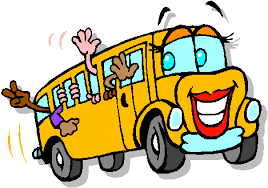 Jednodnevni izlet Zadar - Nin1. – 4. razredCiljevi aktivnosti:  Upoznati prirodne ljepote drugačijih zavičaja od našeg, razumjeti osjećaj za očuvanje prirodnih ljepota naše domovine.Namjena: Realizacija dijela nastavnog programa iz nastavnog predmeta Prirode i društva, primjena pravila ponašanja u autobusu, u društvu i na javnim mjestima.Način realizacije: Putovanje autobusom do odredišta, obilazak uz stručno vodstvo, promatranje i bilježenje.Nositelji: učiteljice od 1. do 4. razreda, turistička agencijaPlanirani broj učenika: 30Vremenik: svibanj – lipanj 2024.Troškovnik: troškove izleta snose roditeljiNačin vrednovanja: Pisanje sastavaka, objava na web stranici škole Jednodnevni izletRazred: 5.,6.,7.,8..Voditelji aktivnosti: Mateja Marić, Željka Stojić, Markiša Visković , Nataša Grabić (M.Vuković)Planiran broj učenika: 38Cilj: Proučavanje prirode i društva, različitosti zavičaja te razvijanje ekološke svijesti i ljubavi prema kulturnim vrednotama i domoviniNamjena:- upoznavanje domovine i njezinih važnih prirodnih i kulturnih obilježja- poticanje  radoznalost za otkrivanje novih spoznaja-razvijanje interesa za kulturnu baštinuAktivnosti: -putovanje autobusom (i brodom),  šetnja, promatranje i proučavanje, uspoređivanje, ilustracija, pjevanje, igreVremenik: travanj/svibanj 2024.Troškovnik: Troškovi prijevoza, ulaznice, ručak prema dogovoruNačin realizacije: Odlazak na jednodnevni izlet i zajedničko druženjeNačin vrednovanja: Razgovor o stečenim iskustvima, analiza ponašanja, objavljivanje teksta i fotografija na web školeEKSKURZIJANositelj aktivnosti: 4. razredVoditelji aktivnosti: Anita ZorićPlaniran broj učenika: 4Cilj: - ; proučavanje prirode i društva, različitosti zavičaja te razvijanje ekološke svijesti i ljubavi     prema kulturnim vrednotama i domovini- razgledavanje i upoznavanje kulturno – povijesnih znamenitosti Namjena:- upoznavanje domovine i njezinih važnih prirodnih, vjerskih i kulturnih obilježja- poticanje  radoznalost za otkrivanje novih spoznaja-razvijanje interesa za kulturnu baštinu- poticati radost otkrivanja, istraživanja i stvaranjaAktivnosti i troškovnik:-    posjet navedenim mjestima,   osigurati prijevoz učenika, šetnja, promatranje i proučavanje, uspoređivanje, pjevanje-        cijena po učeniku cca 250 €Vremenik: travanj/svibanj 2024.Način realizacije: odlazak na ekskurziju u trajanju do 4 dana i zajedničko druženje.Način vrednovanja: razgovor o stečenim iskustvima, analiza ponašanja, objavljivanje teksta i fotografija na web škole.EKSKURZIJANositelj aktivnosti: 8. razredVoditelji aktivnosti: Markiša ViskovićPlaniran broj učenika: 10Cilj:  proučavanje prirode i društva, različitosti zavičaja te razvijanje ekološke svijesti i ljubavi prema kulturnim vrednotama i domovini- razgledavanje i upoznavanje kulturno – povijesnih znamenitosti Namjena:- upoznavanje domovine i njezinih važnih prirodnih, vjerskih i kulturnih obilježja- poticanje  radoznalost za otkrivanje novih spoznaja-razvijanje interesa za kulturnu baštinu- poticati radost otkrivanja, istraživanja i stvaranjaAktivnosti i troškovnik:-    posjet navedenim mjestima,   osigurati prijevoz učenika, šetnja, promatranje i proučavanje, uspoređivanje, pjevanje-        cijena po učeniku cca 250 eura   Vremenik: travanj/svibanj 2024. ovisno o ponudi agencijeNačin realizacije: odlazak na ekskurziju u trajanju od 4 dana i zajedničko druženje.Način vrednovanja: razgovor o stečenim iskustvima, analiza ponašanja, objavljivanje teksta i fotografija na web škole.Erasmus + (Job shadowing)Nositelji aktivnosti:  učiteljica engleskog jezika Marina Štambuk Poparić, učitelj njemačkog jezika Markiša Visković, ravnateljica Mirjana Vodanović MandarićPlanirani broj učenika: učenici 5. – 8. razredaCilj:
- razviti vještine 21. stoljeća (kritičko mišljenje, kreativnost, suradnja, građanski odgoj, komunikacijske vještine, poznavanje stranih jezika)
- Koristiti web 2.0 alate (digitalna kompetencija)
- razviti empatiju i poštovanje prema drugom i drugačijem 
Namjena: razvijanje aktivnih kompetencija građanskog odgoja i obrazovanja, digitalnih kompetencija, poticati suradničko učenje, istraživački rad i kreativnost, razvijati jezične vještine komunicirajući sa učiteljima iz Italije koji sudjeluju u projektu.Način realizacije: Dvoje učitelja iz talijanske škole dolaze u našu školu na job shadowing tj. razmjenu učitelja. Suradnja je ostvarena prilikom odlaska učiteljice engleskog jezika Marine Štambuk Poparić na Erasmus + TCA seminar u gradić Akureyri na Islandu gdje se povezala sa Raffaellom Curetti, ravnateljicom talijanske škole Caraglio A.M. Riberi.Naša škola će biti domaćin, treba organizirati nastavu tako da dvoje učitelja tijekom nekoliko radnih dana budu prisutni i sudjeluju u nastavnom procesu.Cilj: razmijeniti aktivnosti i načine poučavanja i učenja (kreativne radionice, nastava), razmijeniti iskustva i primjere dobre prakse u nastavnom procesu sa kolegama učiteljima iz Italije.Trajanje: jedan radni tjedan tijekom nastavne godine (još nije utvrđeno točno vrijeme) Troškovnik: računala, internetski pristup, hamer papir, potrošni pribor i materijal, troškovi prijevoza za posjet lokacijama u blizini VrlikeNačin praćenja i provjere postignuća: opisno praćenje i bilježenje motiviranosti učenika, samostalnosti i odgovornosti u radu, izrada plakata, prezentacija, digitalne knjige, kratki film te predstavljanje projekta lokalnoj i međunarodnoj zajednici.Projektni danKlokan bez granicaNaziv: Klokan bez granicaKoordinator: Marina SimićRazredi: 2. - 8. razredNositelji: svi učitelji razredne nastave, učiteljica matematike i učenici školeCilj: popularizirati matematiku, razvijati interes za matematiku i prirodne znanosti te logičko i kombinatoričko mišljenjeNamjena: motivirati učenike da se bave matematikom izvan redovitih školskih programaAktivnosti: rješavanje zadataka koji su raznovrsni i poredani od lakših prema težima  Vremenik:  ožujak 2023.Troškovnik: učenici plaćaju sudjelovanje na natjecanju 3 euraNačin realizacije: individualni rad Način vrednovanja: svaki učenik koji se prijavi na natjecanje dobiva “poklon za sve” – torticu, trokut i kemijsku olovku; najuspješnijih 10 % učenika u svakoj kategoriji dobiva i nagradu.Projektni danPrvenstvo osnovnih i srednjih škola u sudoku 2023.Naziv: Prvenstvo osnovnih i srednjih škola u sudoku 2023.Koordinator: Marina SimićRazredi: 1. - 8. razred Nositelji: učitelji razredne nastave, učiteljica matematike i učenici školeCilj: razvoj vještine rješavanja logičkih problema i problemskih zadataka kod djece i mladih. Namjena: populariziranje logičkih i problemskih zadataka među mladimaAktivnosti: rješavanje različitih sudoku križaljki: minijature, klasični sudoku, dijagonalni sudoku, sudoku s nepravilnim likovima, parni i neparni sudoku, susjedni sudoku, ...Vremenik:  listopad - prosinac 2023.Troškovnik: učenici plaćaju sudjelovanje na natjecanju 3 euraNačin realizacije: individualni i grupni rad Način vrednovanja: medalje, diplome, knjige, besplatna MENSA testiranja i razne logičke slagaliceProjektni danDabar – natjecanje iz informatikeNatjecanje će se održavati u studenom na CARNetovom sustavu Loomen uz obavezno korištenje AAI@EduHr tj. korisničkih računa @skole.hr.Naziv: DabarKoordinator: Željka Stojić Razredi: Od 2.r. do 8.r. Svi učitelji razredne nastave, učiteljica informatike i učiteljica matematike CILJ: Cilj je popularizirati informatiku i omogućiti širenje osnovne informatičke kulture. NAMJENA: Populariziranje informatike među mladima. Namjera je motivirati učenike da se bave informatikom. AKTIVNOSTI: Neovisno o kategoriji, učenici rješavaju 12 izazovnih zadataka uz vremensko ograničenje od 45 minuta. NOSITELJI: Učitelji razredne nastave i učiteljica informatike te učenici cijele škole VREMENIK: studeni 2024.TROŠKOVNIK: Sudjelovanje je za sve učenike, učitelje i škole u potpunosti besplatno.NAČIN REALIZACIJE: Individualni rad NAČIN VRJEDNOVANJA: Svim sudionicima  potvrde o sudjelovanjuProjektni danHippo language competitionNaziv: Hippo English OlympiadKoordinator: Marina Štambuk PoparićRazredi: zainteresirani i nadareni učenici od 1. do 8. razreda Nositelji: učiteljica engleskog jezika, školska knjižničarka i učenici školeCilj: promicanje engleskog jezika, razvijanje vještina slušanja i čitanja s razumijevanjem te vještine pisanja i upotrebe jezika na engleskom jeziku. Namjena: promicanje važnosti znanja engleskog jezika među mladima. Motivacija učenika da dodatno uče engleski jezik i da se natječu u izvrsnosti.Aktivnosti: u prvoj kategoriji natjecanja učenici rješavaju test slušanja i čitanja s razumijevanjem te test poznavanja jezično-gramatičkih konstrukcija (the use of language). U drugoj kategoriji natjecanja, imaju uz sve navedeno još i pisanje sastava na zadanu temu.Vremenik:  veljača-ožujak 2024.Troškovnik: učenici plaćaju kotizaciju od 7 €Način realizacije: individualni i grupni rad Način vrednovanja: ostvareni rezultati i uspjeh na preliminarnoj razini natjecanja. Ukoliko učenici ostvare maksimalan broj bodova u svojoj kategoriji, idu na polufinalnu razinu natjecanja. Svaki učenik dobije potvrdu o sudjelovanju za svaku razinu natjecanja (Certificate of participation).eTwinning: 100. dan u školi  eTwinnig Projektni tjedan - Dani jabuka, dani zdrave hraneeTwinning projekt: U svijetu likovnih umjetnika 6eTwinning projekt: Čitam tebi, čitam sebi 3Pjesmom, slikom i pričom kroz 1. razredeTwinning projekt: Čitam tebi, čitam sebi 3 Projekt  Read your way to better English Nositelji aktivnosti: Marina Štambuk PoparićPlanirani broj učenika: otprilike 20 učenika od 1. do 8. razredaPlanirani broj sati: 1 sat tjednoCilj: - poticanje intenzivnog i ekstenzivnog čitanja na engleskom jeziku. razvoj jezičnih vještina, vještine čitanja s razumijevanjem, digitalnih vještina, usvajanje novog vokabulara Svrha: čitanje nas oplemenjuje, poboljšava koncentraciju i pamćenje, unaprjeđuje znanje, potiče empatiju, razvija maštu, potiče kreativnost, razvija analitičko i kritičko mišljenje, utječe na ponašanje učenika, smanjuje stres i umiruje. 	Način realizacije: - Radionice čitanja na engleskom jeziku planirane kroz različite oblike nastave (dio redovne nastave, dodatne nastave, dopunske nastave) koristeći lektirne naslove  digitalne knjižnice Oxford Reading Club na zanimljiv interaktivan način.  Pristup digitalnoj knjižnici omogućen je uz pomoć kodova za svakog učenika koje je škola naručila od izdavača Profil Klett.Trajanje: 1. faza – logistika (distribucija kodova – rujan, prvi tjedan listopada)                2. faza  - provedba projekta (listopad 2023. - lipanj 2024.)Troškovnik: 528,15 € (cijena kodova)Način praćenja i provjere postignuća: Opisno praćenje i bilježenje motiviranosti učenika, samostalnosti i odgovornosti u radu,  kreativni učenički radovi (sastavi, crteži, plakati, prezentacije), predstavljanje lokalnoj i međunarodnoj zajednici., potvrde o sudjelovanju. Projekt Uređenje učionice za strane jezike (engleski i njemački jezik)Nositelji aktivnosti: Markiša Visković, Marina Štambuk PoparićPlanirani broj učenika: učenici od 5. do 8. razredaCilj: Povezati sadržaje drugih predmeta (likovne kulture, zemljopisa, povijesti) sa učenjem stranih jezika.Stvoriti višejezično radno ozračje i usporediti sličnosti i razlike među vlastitom kulturom te kulturama zemalja ciljnoga jezika.Poticati kreativnost i maštu, jačati samopouzdanje učenika.	Način realizacije: Učenici istražuju o kulturama zemalja engleskog i njemačkog govornog područja, izabiru glavne civilizacijske motive (npr. Big Ben u Londonu, Kip slobode u New Yorku, televizijski toranj u Berlinu), crtaju motive uz pomoć projekcije na zidu te bojaju slike.Trajanje: tijekom nastavne godine 2023./2024. (za vrijeme SRO i dodatne nastave)Troškovnik: troškovi akrilnih boja i kistovaNačin praćenja i provjere postignuća: opisno praćenje motiviranosti učenika,  kreativnost učenika (slike), povratna informacija učenika i djelatnika škole.projekt BioMOZAIK Krš i more Opis projekta: Projekt BioMOZAIK Krš i More obuhvaća OŠ iz područja najstarijih regija RH – Cetinske i Imotske krajine te najudaljeniji istočni dio obalnog pojasa SDŽ čiji učitelji i učenici pokazuju snažan interes, ali imaju manjak resursa za realizaciju programa u području STEM-a, IKT-a i poduzetništva u sektoru bioekonomije, biotehnologija, zelene i plave ekonomije/inovacija kao odrednica novih politika EU i RH.Svrha ovog projekta je uspostava održivog mikroregionalnog sustava izvrsnosti u sektoru bioekonomije na području prometno, društveno-gospodarski, obrazovno i kulturno-povijesno međusobno povezanih zaobalnih i priobalnih JLS-ova SDŽ koji zaostaju u ključnim područjima vezanim za ovaj Poziv.Cilj: Cilj  ovog projekta je razvoj izvrsnosti u OŠ obrazovanju u području STEM-, IKT-a, poduzetništva i aktivnog građanstva s naglaskom na područje bioekonomije i biotehnologije. Ovaj projekt prva faza je šireg regionalnog projekta izvrsnosti SDŽ, odnosno dio nacionalnog strateškog projekta Izvrsna.Hr koji SDŽ pokreće u suradnji s CI u LSŽ, OBŽ i VPŽ.Nositelji projekta: Ravnateljica škole Mirjana Vodanović Mandarić, učiteljica matematike Fili Šimić Krstulović, učiteljica engleskog Marina Štambuk Poparić, učiteljica tehničke kulture Katarina Vuković, učiteljica informatike Željka Stojić.Vrijednost projekta: Projekt je financiran od strane Kraljevine Norveške iz programa Europski gospodarski pojas; vrijednost projekta za našu školu je 440 000 kn;Trajanje projekta : Planirano je trajanje projekta u razdoblju od 17 mjeseci;Ciljane skupine:  učitelji i OOD, učenici, roditelji, nositelji obrazovnih politika, lokalne i županijske ustanove, bioekonomski i biotehnološki fakulteti, udruge, inovativne i progresivne tvrtke, OPG-ovi i inovatori. Krajnji korisnici su 10 JLS-ova i lokalne zajednice i ekonomije, inovacijama otvoreni poduzetnici i OPG-ovi u SDŽ, RH i EU, obrazovni sustav, djeca, mladi i njihove obitelji, te posjetitelji.Neizravni učinci su promicanje STEM-a u području bioekonomije i biotehnologije, IKT-a,poduzetništva, projektnog rada, aktivnog i odgovornog građanstva, darovitosti i izvrsnosti, ali i razvoja društveno i ekonomskih poticajnih, uključivih i održivih projekata i programa razvoja obrazovanja, lokalnih zajednica i ekonomija, ali i šire regije i RH u cjelini.Dan sigurnijeg interneta Nositelji aktivnosti: Željka Stojić Planirani broj učenika: učenici 1.-8.razredaPlanirani broj sati: 2Cilj: - razvoj digitalnih vještina, usvajanje novih znanja o mogućnostima i opasnostima InternetaNamjena: - sigurnost na Internetu	Zaštita od zlonamjernih programa i korisnikaOdgovorno i poželjno ponašanje u online okruženjuNačin realizacije: - Radionice planirane kao niz  vježbi uz korištenje različitih alata,  demonstracija i razgovora, timskog i samostalnog rada na računalu u informatičkoj učionici tijekom cijele godineTrajanje: veljača 2024. i tijekom školske godine  Način praćenja i provjere postignuća: Opisno praćenje i bilježenje motiviranosti učenika, samostalnosti i odgovornosti u radu, predstavljanje lokalnoj i međunarodnoj zajednici.                                     Mjesečni projekt ″Jesen priča svoju priču″Nositeljica aktivnosti:  Ivana GrabićRazred: 5. razred Planirani broj učenika: 6Ciljevi aktivnosti: istražiti i upoznati sva obilježja jeseni; razvijati kreativnost i maštovitost međusobnim spajanjem stvarnog i nestvarnog svijeta; korištenjem prirodnih materijala i dajući im osobine stvarnih likova definiraju pojam bajkaNačin realizacije aktivnosti: koristeći jesenske plodove izrađuju glavnog lika svoje priče; osmišljavaju zaplet priče; ″oživljavaju″ svoje junake kroz priču; prezentiraju svoje radove i priče pred razredomVremenski okvir aktivnosti: tijekom mjeseca listopada 2023. Osnovna namjena aktivnosti: potaknuti kreativnost; definirati pojmove: bajka, personifikacija, preneseno značenje; unaprijediti komunikacijske vještine; ispričati svoju priču većem broju slušateljaPotrebni resursi / troškovnik: jesenski plodovi, papir, škare, ljepilo, bojice...Način vrednovanja aktivnosti: izrađeni predmeti od jesenskih plodova; prezentacije radova i priča; izrađena razredna slikovnicaProjekt GlagoljicaProjekt razmjene straničnika (Bookmark Exchange Project)Cilj:   -          Razmijeniti straničnike sa partnerskom školom u svijetu,-          Biti dio međunarodne zajednice,-          Upoznati kulture drugih zemalja,-          Promicati kulturu i običaje svoje zemlje,-          Poticati na kreativnost u radu,-          Razvijati ljubav prema čitanju i knjigamaPlanirani broj učenika: Svi zainteresirani učenici Način realizacije: Izrada označivača stranica na zadanu temu te razmjena istih s dodijeljenom školom.Trajanje: Listopad 2023. godineTroškovnik: Troškovi materijala za izradu i slanje straničnika (papir, bojice, flomasteri, ljepilo, poštarinaNačin praćenja i provjere ishoda/postignuća: Izlaganje radova na panou, povratna informacija učenika s kojima razmijenimo straničnikNositelj aktivnosti: Knjižničarka Ana CigićPreventivni projekt –Klub mladih medijatoraCILJ: upoznati učenike s osnovama medijacije i važnosti mirnog rješavanja sukoba, osnažiti učenike za nenasilnu komunikaciju, prevencija svih oblika nasilja i izgradnju zajednice temeljene na principima nenasilne  komunikacije, empatije i mirnog rješavanja sukobaNositelji: ravnatelj M.V.Mandarić, pedagog J.Matas, Učitelji A.Čajkušić, knjižničar A.Cigić
Namjena: Svi učenici koji su zainteresirani za učenje vještina medijacije Način realizacije: Jednodnevna radionica (6 sati) namijenjena je učenicima – budućim  vršnjačkim medijatorima. Kroz  radionicu, učenici će usvojiti znanja i  vještine za nenasilno rješavanje sukoba  među svojim vršnjacima. Radionicu održava Forum za slobodu odgoja. Učitelji i stručni suradnici koji su u prethodnoj godini prošli ‘’Osnovni seminar medijacije’’ će zajedno s učenicima održavati radionice i predavanja na ovu temu, kako bi učenici vježbali biti medijatori te kako bi o ovoj temi saznali više.
Vremenski okvir: drugo polugodište šk.god.2023./24.Troškovnik: edukacija učenika, materijali za radionice (financiranje preko prijave projekta na MZO)Način vrednovanja:  Motiviranost učenika i njihovo zadovoljstvo. Samoevaluacija među učenicima i učiteljima„Mikrofon je Vaš“u suradnji sa Centrom za rehabilitaciju ,,Fra Ante Sekelez,, VrlikaNositelji aktivnosti: Tina Modrić, glazbeni tereapeut Centra „Fra Ante Sekelez“ VrlikaNaziv aktivnosti: „ Mikrofon je Vaš“CILJ:     Poticanje socijalne osjetljivosti i suradnje kroz zajednički program učenika naše škole i štićenika Centra ;NAMJENA:     Probuditi svijest o prihvaćanju odraslih i djece s poteškoćama u razvoju, druženje učenika i štićenika i ostalih sudionika te roditelja učenika i štićenika;NOSITELJI:     Glazbeni terapeut Tina Modrić iz Centra za rehabilitaciju, zaposlenici Centra zaduženi za program, štićenici Centra koji sudjeluju u programu i učenici naše škole –sudionici programa;VREMENIK:      Lipanj, datum po dogovoru voditelja programa i ravnateljice škole;TROŠKOVNIK:        Troškove snosi Centar za rehabilitaciju;NAČIN REALIZACIJE:       Aktivnost se realizira u kino dvorani grada Vrlike;NAČIN VREDNOVANJA:    Zadovoljstvo svih sudionika na kraju programa!Školski preventivni programProgram specifičnih i preventivnih mjera zdravstvene zaštite učenika
Filatelija - projektRazredi : 1.-4.Nositelji aktivnosti: Školska knjižničarka Cilj: - Upoznavanje učenika sa filatelističkom zbirkom škole-	Učenici će kroz filatelističke aktivnosti kreativno iskoristiti dio organiziranog vremena u školskoj knjižnici. -	Kroz niz aktivnosti usvojiti filatelistički „rječnik“.-	Motiviranje učenika za skupljanje markicaNačin realizacije:   -     obilježavanje važnih datuma i izrada tematskih markica-          razne filatelističke radionice -          predavanjaVremenski okvir: tijekom cijele školske godine 2023./2024.   Osnovna namjena : -     Razvijati učeničke komunikacijske, organizacijske i socijalne vještine-      Poticati interes za filateliju stvaranjem kreativne atmosfere i motivacijeNačin vrednovanja:  Učenici će razvijati pozitivan stav o aktivnom sudjelovanju uodgojno – obrazovnom i kulturnom životu zajednice i grada vezano uzfilateliju.Kurikulum kulturne i javne djelatnosti školskeknjižnice za šk. god. 2023./2024.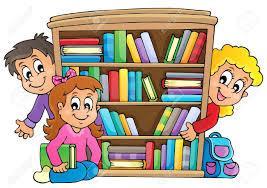 Školska knjižnica ima nezaobilaznu ulogu u školskom kurikulumu jer je informacijsko, medijsko i komunikacijsko središte škole. Namijenjena je učenicima, učiteljima i nastavnicima za potrebe redovite nastave, ali je i potpora svim nastavnim i izvannastavnim aktivnostima škole, mjesto okupljanja i provođenja slobodnog vremena.Školska knjižnica, kao izvor informacija i znanja, ima važnu ulogu u ostvarenju odgojno-obrazovnih ciljeva i postignuća Nacionalnoga okvirnog kurikuluma.  Za ostvarenje tih ciljeva i postignuća potrebna je suradnja s učenicima, učiteljima, nastavnicima, administrativnim osobljem i roditeljima/skrbnicima. Školski knjižničar potiče razvoj čitalačke kulture i osposobljava učenike za intelektualnu proradu izvora te tako pridonosi razvoju kulture samostalnog intelektualnog rada.KNJIŽNIČNO-INFORMACIJSKO OBRAZOVANJE  	Orijentacija suvremene škole na istraživačku i problemsku nastavu, na timsko suradničko učenje, na veću samostalnost učenika u stjecanju znanja te na transformaciju učenika od objekta u subjekt odgojno-obrazovnog rada, daje školskoj knjižnici ulogu temeljnog čimbenika osuvremenjivanja odgojno-obrazovnog procesa, kao i jezgre informacija i mogućnosti za učenje i napredovanje. Školska je knjižnica dostupna učenicima u vremenu njihova najintenzivnijeg stjecanja znanja i učenja te vremenu razvoja stavova i ponašanja važnih za kasniji život. Svojim djelovanjem ona je ne samo potpora odgojno-obrazovnom radu, već i  otvara vrata osobnog stvaralačkog napretka svakog učenika koji na taj način razvija trajnu potrebu za cjeloživotnim učenjem. Učenik je krajnji cilj djelovanja školske knjižnice - aktivan sudionik i subjekt društva, kulturno i komunikacijski obrazovan te humanistički orijentiran.  Školska se knjižnica neposredno uključuje u školski kurikulum kroz modul knjižnično-informacijskog obrazovanja, a posredno u sklopu međupredmetnog povezivanja kojim se usvaja kvalitetno i primjenjivo znanje. Program knjižnično-informacijskog obrazovanja ostvaruje se kroz tri područja: čitanje, informacijska pismenost, kulturna i javna djelatnost.1. ČitanjeU traganju za novim pristupima učenju u knjižnici se sve više primjenjuju postupci čitanja s razumijevanjem koji se nastoje povezati s nastavnim sadržajima. Upute kako usvojiti gradivo za pojedine predmete svode se na pet osnovnih oblika učenja: povezanost, iskustvo, primjena, suradnja i prijenos na nove sadržaje. Već od početka školovanja učenici se potiču na čitanje, razvijanje vještina čitanja i čitateljskih navika (prepričavanje, pisanje, dramatizacija, pjevanje, crtanje). Ostvarenjem ovih aktivnosti učenici shvaćaju važnost čitanja u svakodnevnom životu i u učenju jer na taj način bogate svoj rječnik i razvijaju pisanu i govornu komunikaciju. 2. Informacijska pismenost Najbolji način za razvijanje vještina informacijske pismenosti provodi se timskom suradnjom učitelja i stručnih suradnika u školskoj knjižnici i metodičkim planiranjem temeljenim na postojećim vještinama i potrebama učenika s već prepoznatim modelima dobre prakse koji prate razvojni plan škole. Ona uključuje postupke prepoznavanja informacijskih potreba korisnika, traženja, pretraživanja, vrjednovanja i uporabe nađene informacije. Zato su važne  strategije za razvoj kurikula informacijske pismenosti:Prepoznati osobe (učitelje/nastavnike i suradnike) koje su zainteresirane za timsko suradničko učenje vještina informacijske pismenosti i svakodnevnu primjenu u nastavi da bi učenici bili uspješniji u učenju određenog predmeta.Kroz manje programe razvijati ključne korake metoda poučavanja važnih vještina u kurikularnom kontekstu u radu s učiteljima svih predmeta, pratiti i procjenjivati napredak učenika u usvajanju informacijske pismenosti, usvajanju novih znanja iz pojedinih predmeta. Razvijati istraživačke  metode za pojedine predmete u kojima je to moguće, da bi se stvorila informacijska baza dobrih, u praksi provjerenih vježbi koje se mogu dalje koristiti te proširivati  za usavršavanje postojećih i stvaranje novih istraživačkih metoda.Poticati i procjenjivati istraživačke projekte.Širiti primjere dobre prakse kroz prezentacije  u školi i izvan nje. Pratiti i procjenjivati razvoj informacijske pismenosti i učenička postignuća kroz nastavne predmete sukladno dobi učenika. 3. Kulturna i javna djelatnost Sadržaji kulturne i javne djelatnosti sastavni su dio godišnjeg plana i programa rada školske knjižnice i sastavni su dio odgojno-obrazovnog rada škole. Poticaj su za provođenje školskih projekata na određenu temu koje inicira i koordinira školski knjižničar u suradnji s učiteljima /nastavnicima. Njome se aktualiziraju važni događaji u školskoj sredini, užem i širem okruženju. Suradnja školskoga knjižničara s kulturnim ustanovama – knjižnicama, muzejima, kazalištima i sl. ima za cilj odgoj ličnosti s razvijenim kulturnim potrebama i navikama.    Očekivana postignuća učenika u knjižnično-informacijskom obrazovanju OBRAZOVNI CIKLUS (1. - 4. razred OŠ)ČitanjeUčenici:poznaju knjižnični prostor, pravila posudbe i vraćanja knjigasamostalno odabiru knjige za slobodno čitanjesudjeluju u različitim aktivnostima koje ih potiču na čitanje i razvijaju čitateljsku kulturu (prepričavanje, pisanje, dramatizacija, pjevanje, crtanje)shvaćaju važnost čitanja u svome životu, uspoređuju situacije i likove iz književnih djela sa svakodnevicom; komuniciraju s književnim tekstom na razini prepoznavanja  znaju što je dječji časopis; prepoznaju rubriku i određuju koja ih proučava, a koja zabavljasamostalno odabiru i čitaju knjige i dječje časopise radi razvijanja čitalačkih vještina i usvajanja čitateljskih navika  čitajući bogate svoj rječnik i razvijaju pisanu i govornu komunikaciju, razumiju jednostavne i složenije upite i reagiraju na njih razumiju vrijednost stvaralačkih dostignuća pri nastajanju autorskih djelaprihvaćaju knjižnicu kao mjesto učenja, druženja i zabave. Informacijska pismenostUčenici:razlikuju knjižnu od neknjižne građeprepoznaju dječji časopis kao dio knjižničnog fonda i kao izvor informacija; pomoću  kazala pronalaze  željeni sadržajrazlikuju književno-umjetničke tekstove od popularno-znanstvenihpoznaju dijelove knjige i znaju pronaći određene podatke u knjizi (naslovna stranica, predgovor, pogovor, bilješka o piscu)poznaju različite vrste izvora informacija u knjižnici i koriste se njima sukladno dobikoriste leksikon i enciklopediju za proširivanje znanja i razvijanje informacijskih vještina; znaju pravilno pretraživati zbirku pomoću abecednog niza, kazala i granične riječiznaju čemu služe rječnik i pravopis; poznaju i poštuju jezične i pravopisne norme hrvatskog jezika. Kulturna i javna djelatnostUčenici:poznaju dječji odjel gradske/narodne knjižnice i kao njihovi članovi koriste usluge u svrhu učenja i korisnoga provođenja slobodnog vremenapoznaju i posjećuju kulturne ustanove poznaju dječja prava, poštuju ih i imaju pozitivan odnos prema sebi i drugimaprihvaćaju različitosti. OBRAZOVNI CIKLUS (5. – 6. razred OŠ)ČitanjeUčenici:čitaju „s olovkom u ruci“  (dnevnik čitanja), kritički prosuđuju pročitano i zauzimaju svoj  stav prema tekstučitaju tekst iz časopisa ili drugog izvora s razumijevanjem, znaju ga prepričati, napraviti bilješke i pisati sažetakpovećavaju brzinu svoga čitanja i razvijaju sposobnost samostalnog čitanja različitih tekstovačitaju književna djela i periodiku po vlastitom izboru sukladno dobi i interesima. Informacijska pismenostUčenici:nadograđuju i produbljuju znanja o knjižnici kao izvoru informacijarazlikuju pojedina područja ljudskog znanja, imenuju vrste znanostipoznaju dobnu klasifikaciju knjižnične građe za učenike (M,D,O,I,N)znaju objasniti kataložni opis i pomoću signature i autorskog/naslovnog kataloga pronaći  građu u slobodnom pristupukoriste se autorskim i naslovnim katalogom kao izvorom informacijakoriste se e-katalogom školske i najbliže gradske/narodne knjižnice za informiranje  razumiju sustav UDK (Univerzalna decimalna klasifikacija) prema kojoj se klasificira stručna građaznaju izabrati odgovarajući izvor za potrebe problemsko-istraživačke i projektne nastavekoriste se popularno-znanstvenim časopisima u samostalnom istraživačkom raduznaju sami izlučiti ključne riječi iz teksta kao pomoć u pretraživanju izvoraznaju što je bibliografija i čemu služipoznaju skraćeni bibliografski opis (autor, naslov, mjesto, izdavač, godina izdanja)znaju samostalno pronaći informaciju u različitim vrstama izvora (primarni i sekundarni). Kulturna i javna djelatnostUčenici:sudjeluju u  različitim kulturnim događanjima uvažavaju tuđe mišljenje i stavove i prihvaćaju argumentirane kritikerazumiju važnost zaštite prirode i očuvanja kvalitete okoliša OBRAZOVNI CIKLUS (7. – 8. razred OŠ)ČitanjeUčenici:imaju razvijene  čitateljske vještine i  navikesamostalno se koriste knjižničnom građom za potrebe učenja, istraživanja, informiranja i  korisnog provođenja slobodnog vremenačitaju kritički i stvaralački. Informacijska pismenostUčenici:znaju odabrati i koristiti podatke iz različitih publikacija pri oblikovanju informacijaznaju samostalno odabrati i upotrijebiti odgovarajuću tehnologiju kao alat za učenje i rješavanje problemakoriste informacije s različitih medija,  kritički ih vrednuju i koriste se njima radi učenja i osobnog napretkapoznaju primarne i sekundarne izvore za opće, specijalno i tekuće informiranjeznaju pronaći odgovarajući citat u tekstu i citirati autore poštujući autorska prava i intelektualno vlasništvo u uporabi i kreiranju informacija tijekom samostalnog istraživanja znaju predstaviti rezultate istraživanja, raspravljati o njima i vrednovati ih poznaju bibliografske elemente za omeđene publikacije, članke i periodiku znaju bibliografski opisati korištene izvore pri izradi samostalnog radaprepoznaju školsku knjižnicu kao dio globalne informacijske mreže te vrijednost kvalitetne informacije u svakodnevnom životupoznaju različite vrste knjižnica i razumiju njihovu povezanost u knjižnično-informacijskom globalnom sustavuprimjenjuju stečena znanja i vještine informacijske pismenosti kao aktivni korisnici različitih vrsta knjižnica  radi cjeloživotnog učenja.Kulturna i javna djelatnostUčenici:prihvaćaju knjižnice kao prostor promoviranja znanja, tuđeg i osobnog stvaralaštvasposobni su za  djelotvorno sporazumijevanje, zauzimanje stajališta i svrhovito  raspravljanjeimaju razvijen pozitivan odnos prema prirodi i svijest o potrebi zaštite prirode i očuvanja kvalitete okoliša, osobnog uključivanja i vlastitog doprinosa svakog pojedincaznaju kritički vrednovati informacije o globalnim, ekološkim, zdravstvenim i drugim razvojnim problemima i razumiju ulogu aktivnog građanina prema konceptu održivog razvojarazumiju potrebu očuvanja zavičajne, hrvatske i svjetske baštine.DIJELOVI PROCESA UČENJAPOTICAJNA PITANJA1. Zamjećivanje pojaveŠto si zamijetio? Kako to tumačiš? Zašto?2. Prikupljanje potrebnih podatakaŠto ne možeš objasniti? Koje ti informacije nedostaju? Gdje ih možeš naći?3. Obrada informacijaNa što te to podsjeća? U čemu su sličnosti i razlike? Što je najvažnije? S čime to možeš povezati? Ako se dogodi to i to, što će dalje biti?4. Izvođenje zaključakaŠto iz svih podataka možeš zaključiti? Kako ćeš provjeriti je li zaključak dobar?5. Prikazivanje rješenja u skladu s individualnom mentalnom slikomKako bi to mogao prikazati i prenijeti drugima (slikom, riječju, grafikonom, kombinacijom slike i riječi, brojevnim prikazom, modelom …)?6. Osvješćivanje uporabne vrijednosti stečenoga znanjaGdje bi ti moglo koristiti ovo što si upravo naučio?NazivprogramaRazredBroj učenikaBroj grupaIzvršiteljiprogramaSati tjednoNjemački jezik4. – 8.365Markiša Visković10Informatika1.,2.,3.,4.,7.,8.406Željka Stojić12Vjeronauk    1. – 8.648     Mateja     Marić16NazivaktivnostiRazredPlanirani broj učenikaBroj grupaIzvršitelj aktivnostiSati tjednoSati godišnje1.Likovnagrupa1.-4. 41Antonija Dujmović1352.Multi grupa1.-4.71Anita Zorić1353.Igre bez granica     1.-4.61Magdalena Šarić1354.Mali Kreativci 1.-4.61Antonija Čajkušić1355.Mali i veliki zbor4. - 8.10-121Jakša Bralić2706.Športski klub5.,6., 7., 8.142Hrvoje Mandac2707.UZ „Zvrk“3.-8.152Željka Stojić2708. Klub mladihtehničara5. i 6.112Katarina Vuković (D.Silić)2709. Prva pomoć6.-8.152Ana Cigić13510. Estetska grupa - vizualni identitet škole7. 101Ivan Čugura27011.Karitativna skupina6.61MatejaMarić13512.    Robotika3.,7., 8.61Željka Stojić13513. Novinarska skupina5.,6.,771Ivana Grabić 13514.Mali knjižničari3.31Ana Cigić135Cilj:- Rad u manjim skupinama radi savladavanja gradiva engleskog jezika za učenike koji pokazuju poteškoće i ostvaruju slabije rezultate na redovnoj nastavi Namjena:za pomoć slabijim učenicima u usvajanju gradiva i znanja iz engleskog jezikaVremenik:Tijekom školske godine, 1 sat tjedno po potrebiTroškovnik:Fotokopirni papirNačin realizacije:Individualni pristup svakom učeniku zbog različitih poteškoća koje treba savladati (pisanje, gramatičke i jezične zakonitosti, čitanje) Način vrednovanja:-ostvarenost planiranog- napredak učenika (nema brojčane ocjene, ali prati se zalaganje i redovitost dolaženja na dopunsku nastavu)Korištenje rezultata vrednovanja:- za unapređivanje kvalitete znanja u redovnoj nastavi engleskog jezika i  za poboljšanje konačne ocjene iz predmeta. Napredak učenika i dolasci se prate u evidencijskim listovima za dopunsku nastavu.Kurikulumsko područjeJezično – komunikacijsko, društveno – humanističko, poduzetništvo, tehničko –informatičko, umjetničkoCilj Razvijanje navike dolaska u knjižnicu i korištenje knjižničnih uslugaCiklus (razred)  2. – 8. razredaObrazloženje ciljaUpoznati učenike s osnovama knjižničarstva. Potaknuti na čitanje knjiga po izboru, kao i stručne literature, te potrebe za daljnjim učenjem i istraživanjem.  Poticati kreativnosti i razvijanje vještina praktičnog rada u knjižnici kroz obilježavanje prigodnih datuma.Očekivani ishodi/postignuća(učenik će moći)Znati pronaći i vrednovati određenu informaciju.  Naučiti kako se koristiti knjižnicom, školskom i narodnom. Razviti potrebu za čitanjem kao temeljem informacijske pismenosti. Naučiti razne načine izražavanja, pismene, usmene ili kroz praktične radove.Način realizacijeTijekom školske godine učenici će uz vodstvo knjižničarke istraživati i predlagati obilježavanje važnih datuma. Mladi knjižničari organizirat će prigodne izložbe, obilježavaju zanimljive datume za našu školu i učenike, sudjelovati u različitim radionicama i projektima. Na početku će naučiti način rada školske knjižnice i obveze knjižničarke.Trajanje Tijekom školske godinePotrebni resursiMaterijali potrebni za rad, hamer papir, flomasteri, kolaž, ljepiloNačin praćenja i provjere ishoda/postignućaKomunikacija s učenicima, razgovor, godišnji izvještaj, izložbe, plakatiOdgovorne osobeknjižničarka Ana CigićCilj:Povećanje kvalitete prometne kulture u odgojno-obrazovnom radu sa djecom kao i smanjenje broja prometnih nesreća, a sve u skladu sa Nacionalnim programom sigurnosti cestovnog prometa 2011.-2020. godine.Aktivnosti:Prvi sat sadrži teorijsku nastavu (predavanje)  u učionici u sklopu poligona, dok se drugi sat sastoji od praktične nastave (vožnje bicikla na samom Poligonu uz primjenu propisa  i poštivanje prometne signalizacije).Nositelji:Učiteljice Anita Zorić i Antonija Dujmović, učenici 3. i 4. razreda, djelatnici školskog prometnog poligona Auto kluba „Split“ u SplituVremenik:šk. god. 2023./2024.Troškovnik:Do 15 €Način realizacije:Polazak s autobusnog kolodvora Vrlika u jutarnjim satima. Vožnja prema školskom prometnom poligonu u Splitu, na adresi Park mladeži b.b. (pored Turske kule.) Trajanje poligona je 2 školska sata. Povratak u Vrliku.Način vrednovanja:Provjera znanja iz prometnih propisa i sigurnosnih pravila, Izrada plakata, Fotografiranje za web školeCilj:Upoznavanje učenika sa žrtvama branitelja poginulih u Vukovaru, da prodube spoznaju o strahotama koje su podnijeli branitelji i građani grada Vukovara, te da shvate važnost i ulogu tog grada heroja u obrani hrvatske domovine. Namjena:Razvijati pravilan i trajan odnos prema kulturnoj baštini i povijesnom naslijeđu, ekološki osvješćivati učenike i razvijati interes za očuvanje prirode, znanja stečena u učionici primijeniti u stvarnoj životnoj sredini, njegovati kulturno ponašanje na javnim mjestimaVremenik: 12.-14. studenog 2023.Troškovnik:Ministarstvo snosi troškove dok bi učenici imali minimalne troškove za svoj osobni džeparac.Način realizacije:Putovanje turističkim autobusom uz stručno vodstvoNačin vrednovanja:Dojmovi s izleta kroz usmeno, pismeno i likovno izražavanje i stvaranje, analiza ponašanja, kviz znanja , izrada plakata i prezentacija učenicima i roditeljimaNaziv100.dan u školiPlanirani broj učenika15NositeljAntonija Čajkušić, Magdalena Šarić i učenici 1.i 2.  razredaCiljeviOrganizacija sveobuhvatnog obilježavanja 100. dana učenika u školi.Razvijanje vještina prezentacije i javnog nastupa učenika.Poticanje kulturnog ponašanja, razvoj dramsko-recitatorskih, jezičnih, glazbenih i plesnih vještina.Poticanje samostalnog sudjelovanja u različitim aktivnostima koje imaju zajednički cilj obilježavanja 100. dana u školi.Međupredmetna povezanost sadržaja i aktivnosti.Promoviranje međunarodnih dimenzija projekta, nagrađivanog Europskom oznakom kvalitete zbog inovativnosti, kreativnosti i međusobne suradnje škola.Način realizacije- radom u skupinama - individualno - istraživati mogućnosti - sakupljati materijal - izrađivati materijal koji je povezan s brojem 100Vremenski okvirveljača 2024.Troškovnik/Način vrednovanjaZadovoljstvo sudjelovanjem u projektnom danu.NazivDani jabuka, dani zdrave hranePlanirani broj učenika15NositeljAntonija Čajkušić, Magdalena Šarić i učenici 1. i 2. razredaCiljeviKroz niz aktivnosti učenici će naučiti više o zdravoj prehrani i tradicionalnom karakteru/osobnostima jabuke kao zdrave namirnice. Razvijati će odgovorno ponašanje prema tradicijskoj baštini i obilježjima vezano uz jabuke  koji su dio naše tradicijske baštine.Educirati učenike prvog i dugog razreda o važnosti voća, posebno jabuke. Razvijati zdrave , posebice jabukama.Poticati promjenu i prihvaćanje ispravnih prehrambenih navika.Osvijestiti odgovornost za očuvanje zdravlja.Jabuka kao simbol, jabuka u pjesmama i slikama, tradicionalni prikaz jabuke (mudrosti jezični zapisi)Način realizacije- sakupljanje sadržaja i izrada umnih mapa asocijacija, plakata, poticaja za sudjelovanje u projektu- načini kako jabuku koristimo u prehrani- sakupljanje tradicionalnih recepata s jabukama- nastavni listići - zadaci s jabukama- likovni prikaz jabukeVremenski okvirKroz projektni tjedan (16. - 23. listopada 2023.)Troškovnik/Način vrednovanjaMeđusobnom procjenom učenika i učitelja putem fotografija i prezentacije projekta koristeći različite digitalne alate.NazivU svijetu likovnih umjetnika 6Planirani broj učenika6NositeljAntonija Čajkušić i učenici 2. razredaCiljeviProjektnim aktivnostima upoznati život, rad i djela najvećih likovnihumjetnika, poticati ih na komunikaciju na materinskom jeziku, učiti ihkako učiti, razvijati socijalne i građanske kompetencije te razvijatipoduzetnost.Stvoriti uvjete za stvaralački razvoj djece, razvoj njihovih umjetničkih ikreativnih sposobnosti, potaknuti razvoj samopouzdanja i sposobnostikreativnog izražavanja u skladu s dobi, znanjem i vještinama iz područja likovne umjetnosti.Način realizacijeKroz likovne radionice učenici će upoznati život, rad i djela desetakpriznatih likovnih umjetnika. Radovi će kroz nastavnu godinu bitiobjavljivani na Facebook stranici projekta i na eTwinning platformi te na izložbi odabranih likovnih radova.Vremenski okvirRujan 2023. - travanj 2024.Troškovnik/Način vrednovanja Samovrednovanje i vršnjačko vrednovanje procesa i rezultata rada teprezentacija radova kroz likovnu izložbu otvorenu za javnost (uživo i virtualno putem preko eTwinning platforme).NazivČitam tebi, čitam sebi 3Planirani broj učenika6NositeljAntonija Čajkušić i učenici 2. razredaCiljeviKao krajnji cilj projekta, želja je postizanje vidnog napretka u jezičnim vještinama djece, uključujući aktivno slušanje, prepričavanje, usvajanje novih riječi te razvijanje čitalačkih sposobnosti kao što su svjesnost o glasovima, riječima i rečenicama, slovkanje i rimovanje. Ove vještine potiču kognitivni i jezični razvoj djece. Sadržaji slikovnica i knjiga koje ćemo čitati pažljivo će biti odabrani kako bih potaknula diskusiju s djecom o važnim temama poput tolerancije, uvažavanja različitosti, aktivnog donošenja odluka i prenošenja temeljnih građanskih i demokratskih vrijednosti. Ove teme su ključne za rast djeceu multikulturnom društvu i pripremu za donošenje odgovornih odluka u budućnosti.Način realizacijeAktivnosti pomoću kojih ćemo realizirati projekt: zajedničko biranje i čitanje slikovnica i knjiga, a potom razgovor, analiza, dramatizacija, izmjena dijela priče, igra uloga, likovni radovi i sl.Vremenski okvirRujan 2023. - travanj 2024.Troškovnik/Način vrednovanja Samovrednovanje i vršnjačko vrednovanje procesa i rezultata rada teprezentacija radova kroz likovnu izložbu otvorenu za javnost (uživo i virtualno putem preko eTwinning platforme).Naziv:Pjesmom, slikom i pričom kroz 1. razredPlanirani broj učenika:9Nositelj:Magdalena Šarić i učenici 1. razredaCiljevi:Cilj je integrirati sve dodatne aktivnosti koje se odvijaju unutar razreda izvan obveznih nastavnih predmeta i uskladiti ih s relevantnim nastavnim predmetima. Projekt ima za cilj ostvariti sinergiju između dodatnih aktivnosti i kurikuluma kako bi se potaknuo integrirani pristup učenju.Način realizacije:Razvoj vještina prezentacije, javnog nastupa, kulturnog ponašanja, stvaranje originalnih priča, pjesama i likovnih radova.Vremenik:Tijekom školske godine 2023./24.Troškovnik:/Način vrednovanjaBilješke, učenički radovi, članci na web stranici škole.NazivČitam tebi, čitam sebi 3Planirani broj učenika6NositeljAntonija Dujmović i učenici 3. razredaCiljeviKao krajnji cilj projekta, želja je postizanje vidnog napretka u jezičnim vještinama djece, uključujući aktivno slušanje, prepričavanje, usvajanje novih riječi te razvijanje čitalačkih sposobnosti kao što su svjesnost o glasovima, riječima i rečenicama, slovkanje i rimovanje. Ove vještine potiču kognitivni i jezični razvoj djece. Sadržaji slikovnica i knjiga koje ćemo čitati pažljivo će biti odabrani kako bih potaknula diskusiju s djecom o važnim temama poput tolerancije, uvažavanja različitosti, aktivnog donošenja odluka i prenošenja temeljnih građanskih i demokratskih vrijednosti. Ove teme su ključne za rast djeceu multikulturnom društvu i pripremu za donošenje odgovornih odluka u budućnosti.Način realizacijeAktivnosti pomoću kojih ćemo realizirati projekt: zajedničko biranje i čitanje slikovnica i knjiga, a potom razgovor, analiza, dramatizacija, izmjena dijela priče, igra uloga, likovni radovi i sl.Vremenski okvirRujan 2023. - travanj 2024.Očekivana postignućaRazvoj čitateljskih vještina i navika, promicanje ljubavi prema  knjigama i čitanju kroz zajedničko čitanje  (poticanje zajedničkog čitanja između roditelja i djece, učenika međusobno te učenika i učitelja) Troškovnik/Način vrednovanja Samovrednovanje i vršnjačko vrednovanje procesa i rezultata rada teprezentacija radova kroz likovnu izložbu otvorenu za javnost (uživo i virtualno putem preko eTwinning platforme).Nastavni predmeti:Hrvatski jezik, Matematika, Priroda i društvo, Likovna kultura,Nositelj aktivnosti:Anita ZorićCiljevi:upoznati staro hrvatsko pismo glagoljicunaučiti razlikovati uglatu i oblu glagoljicushvatiti važnost očuvanja kulturne baštinekoristiti AI resurse u učionici koristeći razne digitalne alateAktivnosti:upoznavanje s Bašćanskom pločom i glagoljicom1. istraživački rad: spomenici i dokumenti pisani glagoljicom, uglata i obla glagoljica2. stvaranje razrednog stabla glagoljice3. kodiranje – pronalaženje puta pomoću zadanog koda4. String Art: izrada znaka glagoljice, izložba radovaOčekivani rezultati razredno stablo s imenima učenika napisanih glagoljicom kodiranje: pronalaženje algoritma memory igra s glagoljicom izložba radova u tehnici StringArtIshodi:OŠ HJ A.4.1. Učenik razgovara i govori u skladu s komunikacijskom situacijom.OŠ HJ A.4.2. Učenik sluša različite tekstove, izdvaja važne podatke i prepričava sadržaj poslušanoga teksta.OŠ HJ C.4.1. Učenik izdvaja važne podatke koristeći se različitim izvorima primjerenima dobi.OŠ HJ A.4.4. Učenik piše tekstove prema jednostavnoj strukturi.OŠ HJ B.4.2. Učenik čita književni tekst i objašnjava obilježja književnoga teksta.PID OŠ B.4.3. Učenik se snalazi u promjenama i odnosima u vremenu te pripovijeda povijesnu priču o prošlim događajima i o značajnim osobama iz zavičaja i/ili Republike Hrvatske.PID OŠ C.4.1. Učenik obrazlaže ulogu, utjecaj i važnost povijesnoga nasljeđa te prirodnih i društvenih različitosti domovine na razvoj nacionalnoga identiteta.PID OŠ A.B.C.D.4.1. Učenik uz usmjeravanje objašnjava rezultate vlastitih istraživanja prirode, prirodnih i/ili društvenih pojava i/ili različitih izvora informacija. MAT OŠ A.4.3. Pisano množi i dijeli dvoznamenkastim brojevima u skupu prirodnih brojeva do milijun.MAT OŠ A.4.4. Primjenjuje četiri računske operacije i odnose međubrojevima u problemskim situacijama.MAT OŠ E.4.1. Provodi jednostavna istraživanja i analizira dobivene podatke.MAT OŠ E.4.2. Opisuje vjerojatnost događaja.OŠ LK A.4.1. Učenik likovnim i vizualnim izražavanjem interpretira različite sadržaje.OŠ LK A.4.2. Učenik demonstrira fine motoričke vještine upotrebom različitih likovnih materijala i postupaka u vlastitom likovnom izražavanju.OŠ LK B.4.1. Učenik analizira likovno i vizualno umjetničko djelo povezujući osobni doživljaj, likovni jezik i tematski sadržaj djela.OŠ LK B.4.2. Učenik opisuje i uspoređuje svoj likovni ili vizualni rad i radove drugih učenika te opisuje vlastiti doživljaj stvaranja.OŠ LK C.4.2. Učenik povezuje umjetničko djelo s iskustvima iz svakodnevnog života te društvenim kontekstom.osr A.2.1. Razvija sliku o sebi.; osr A.2.2. Upravlja emocijama i ponašanjem.; osr A.2.3. Razvija osobne potencijale.; osr B.2.2. Razvija komunikacijske kompetencije.; osr B.2.4. Suradnički uči i radi u timu.; pod A.2.1. Primjenjuje inovativna i kreativna rješenja.; od B.2.2. Planira i upravlja aktivnostima.; ikt A.2.1. Učenik prema savjetu odabire odgovarajuću digitalnu tehnologiju za izvršavanje zadatka.; ikt A 2.2. Učenik se samostalno koristi njemu poznatim uređajima i programima.; ikt A.2.3. Učenik se odgovorno i sigurno koristi programima i uređajima.; ikt C.2.2. Učenik uz učiteljevu pomoć ili samostalno djelotvorno provodi jednostavno pretraživanje informacija u digitalnome okružju.; uku A.2.1. Uz podršku učitelja ili samostalno traži nove informacije iz različitih izvora i uspješno ih primjenjuje pri rješavanju problema.; uku A.2.3. Učenik se koristi kreativnošću za oblikovanje svojih ideja i pristupa rješavanju problema.; uku D.2.2. Učenik ostvaruje dobru komunikaciju s drugima, uspješno surađuje u različitim situacijama i spreman je zatražiti i ponuditi pomoć.Trajanje:7 satiOnline alati:https://www.canva.com/design/DAFGZTy_dOs/eqyzW1kkxkYmCb32rtbOtQ/view https://www.europeana.eu/en https://hr.izzi.digital/DOS/54720/55545.html#block-1637702 https://sapphoart.wordpress.com/2019/04/12/nasa-bastina-bascanska-ploca/https://codeweek.eu/ Dob učenika:4. razrednositelji aktivnostirazredni učitelji i razrednici, stručni suradnici, školska liječnica, vanjski suradniciplanirani broj učenikasvi učeniciplanirani broj sati tjednotijekom cijele nastavne godineciljevi aktivnostiupoznati učenike sa problematikom i potrebnim sadržajimaprevenirati neželjene posljedicenačin realizacije aktivnostistručna predavanjaintegrirani sadržajisatovi razrednog odjelasatovi prirode i društva, biologije i kemijeroditeljski sastanciuređenje panoa u učionicama i hodnicimavremenski okviri aktivnostitijekom cijele nastavne godineosnovna namjena aktivnostiosposobiti učenike da na temelju pravodobnih i potpunih informacija mogu pravilno odlučivatidetaljni troškovnik aktivnosti      -  stručna literatura,  slikovni materijal                                     iz sredstava školenačin vrednovanja aktivnostirazgovori s a roditeljima i učenicima o postignutim rezultatimasuradnja s učiteljima razredne i predmetne nastavenačin korištenja rezultata
vrednovanja aktivnostiprema evaluacijama odrediti korisnost nastavka aktivnosti programa te unijeti potrebne promjene vezane uz pojedine aktivnostinositelj/i aktivnostinadležna liječnica školske medicine dr. I. Tomašević Runjeplanirani broj učenikasvi učeniciplanirani broj sati tjednotijekom cijele nastavne godineciljevi aktivnostizdravstveni odgoj i promicanje zdravljanačin realizacije aktivnostisistematski pregledinamjenski pregledipregledi za određivanje zdravstvenog stanjacijepljenje učenikakontrolni pregledivremenski okviri aktivnostiškolska godina 2023./2024.osnovna namjena aktivnostipromicanje zdravlja učenikadetaljni troškovnik aktivnosti-način vrednovanja aktivnosti                  razgovori s a roditeljima i učenicimanačin korištenja rezultata
vrednovanja aktivnostiSukladno ishodima evaluacije odrediti korisnost nastavka aktivnosti programa te unijeti potrebne promjene vezane uz pojedine aktivnostiAKTIVNOSTINAMJENANOSITELJ AKTIVNOSTINAČIN REALIZACIJETROŠKOVNIKObilježavanje Mjeseca hrvatske knjige od 15.10 do 15.11. 2023.Poticati interes učenika za knjigu i čitanjeŠkolski knjižničarIzložba knjiga u školskoj knjižnici, izrada plakata, čitanje priča, posjeta narodnoj knjižniciTroškovi nabave potrebnog materijala za izradu plakata, troškovi nabave novih lektirnih naslovaObilježavanje književnih obljetnicaProširiti znanje i interes učenika za književni opus autora koje uče u sklopu nastave hrvatskog jezikaŠkolski knjižničar; Nastavnica hrvatskog jezika; Učitelji razredne nastaveRadionice, istraživački rad; Izložbe učeničkih radova i plakataTroškovi nabave potrebnog materijala za izradu plakata, troškovi nabave knjiga određenih autora koje školska knjižnica nema u svome knjižnom fonduMeđunarodni dan dječje knjige 02.04.2024.Razviti interes učenika za čitanjem lektira i ostale literature za djecu i mladeŠkolski knjižničarIzrada desiderate (popisa željenih naslova)Troškovi nabave novih knjigaDan hrvatske knjige 22.04.2024.Njegovanje pisane riječi i književnog izrazaŠkolski knjižničarRadionice, istraživački rad, čitanje u školskoj knjižniciTroškovi nabave novih knjigaAKTIVNOSTINAMJENANOSITELJ AKTIVNOSTINAČIN REALIZACIJETROŠKOVNIKObilježavanje obljetnice rođenja Milana Begovića 19.01.2024.Upoznati djela Milana Begovića, potaknuti učenike na istraživački rad, prikupljanje građe o Begovićevom stvaralaštvuŠkolski knjižničarRadionice, terenski rad, istraživački rad, čitaonice, dramatizacija određenih ulomaka i scenska uprizorenja, izložbe učeničkih radovaTroškovi nabave potrebnog materijala za scenska uprizorenja Begovićevih djelaObilježavanje Međunarodnog dana kazališta 27.03.2024.Različitim aktivnostima i radionicama razviti kod učenika naviku odlaska u kazalište i ponašanja u takvoj sredini te ljubav prema kazališnoj umjetnostiŠkolski knjižničarNastavnik glazbene kultureTeorijski dio- učionica i školska knjižnicaTerenski dio- posjeta HNK u SplituTroškovi prijevoza učenika u Split i troškovi posjete kazališnoj predstavi